Reference No.: 06844Impact Evaluation of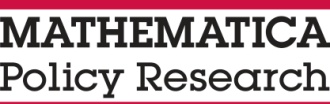 Race to the Top and School Improvement GrantsDraft State Interview ProtocolMarch 30, 2012WEB ONLY:[A couple of notes ahead of our conversation:As we mentioned in the email we sent you in advance of the interview, some of the items in the interview protocol were highlighted. The purpose of this was to identify items for your review in advance of today’s conversation. Today, we will be proceeding through the entire protocol.Several of the questions ask about schools taking part in RTT and/or SIG, and this is clearly specified. Where this is not specified, please note that we are asking about all schools in the state.] STATE CAPACITY MODULENote to Interviewer: These questions ask about state capacity to implement all state-level reforms, not just RTT and SIG.First, I would like to ask you some general questions about education reform in your state.SC1.	Does your state have a comprehensive education reform plan in place, which means a plan that is intended to result in state-wide improvements in student achievement?YES	1NO	0	SKIP TO SC3DON’T KNOW	d	SKIP TO SC3REFUSED	r	SKIP TO SC3NOT APPLICABLE	na	SKIP TO SC3SC2.	Which of the following strategies is your state using to implement this reform plan?SC3.	To what extent (great extent, moderate extent, little extent, or not at all) is each of the following educational reform initiatives a priority in your state for the current school year?SC4.	Which three of the following types of reforms do you feel have been most difficult to accomplish in your state? Please code no more than three. Please indicate 1 for the most difficult to accomplish, 2 for the second most difficult, and 3 for the third most difficult.DON’T KNOW	dREFUSED	rNOT APPLICABLE	naSC5.	To what extent (great extent, moderate extent, little extent, or not at all) are each of the following individuals or groups involved in defining your state’s education reform initiatives or priorities?SC6.	To what extent does the state education agency play each of the following roles (a great extent, moderate extent, little extent, or not at all)?I would now like to ask how your state supports districts and schools to help them address statewide goals for education reform.SC7.	Within the past year, has the state education agency provided targeted support to certain types of districts or schools for implementation of statewide education reform priorities? By targeted supports, we mean supports that are provided to a specific group of schools and/or districts for a particular purpose. For example, this might include, but is not limited to, the state providing technical assistance to districts implementing a new teacher evaluation system.YES	1NO	0	SKIP TO SC9DON’T KNOW	d	SKIP TO SC9REFUSED	r	SKIP TO SC9NOT APPLICABLE	na	SKIP TO SC9SC8.	To which of the following types of districts and/or schools has the state provided targeted support for implementation of statewide education reforms? By targeted supports, we mean supports that are provided to a specific group of schools and/or districts for a particular purpose.	NOTE TO PROGRAMMER: ASK SC8g and SC8h only of states that received Race to the Top Funds. All other states should be marked as “not applicable” on those two items.SC9.	Within the past year, which of the following strategies did the state education agency use to monitor districts’ implementation of your state’s main reform priorities and initiatives?NOTE TO INTERVIEWERS:	DISTRICT IN THIS CASE INCLUDES TRADITIONAL SCHOOL DISTRICTS AS WELL AS CHARTERS.SC10.	Within the past year, did the state education agency implement any of the following actions in response to the results from this monitoring of districts’ implementation of reforms?SC11.	In the 2007-2008 school year, which of the following strategies did the state education agency use to monitor district implementation of your state’s main reform priorities and initiatives in 2007-2008?SC12.	In the 2007-2008 school year, did the state education agency implement any of the following actions in response to the results from this monitoring of districts’ implementation of reforms in 2007-2008?I now would like to ask you about your state’s approach to working with or through “intermediaries” to support the implementation of statewide education reforms and priorities. These “intermediaries” may be regional branches, contractors, consultants, or grant recipients of the state department of education, who support the state department of education’s work but are not paid as state department of education employees.SC13.	Does your state education agency currently work with any intermediaries to support the implementation of statewide education reform priorities in any of the following areas? For each reform area selected, please briefly describe the role assigned to intermediaries in that area.SC14.	Within the past year, did the state education agency work with any of the following type(s) of intermediaries to support the implementation of statewide education reform priorities in the various reform areas that we just discussed?SC15.	Continuing to focus on the intermediaries with whom the state education agency worked in the past year, with which of the following groups were these intermediaries expected to work?	NOTE TO PROGRAMMER: ASK SC14f and SC14g only of states that received Race to the Top Funds. All other states should be marked as “not applicable” on these two items.Now, I would like to ask you about your state’s capacity-building efforts in terms of state Department of Education staff expertise and the structures in place in the state education agency to support education reforms. We’ll also ask about your state’s approach to coordinating work across different reform areas.SC16.	Do you have significant gaps in any of the following areas of expertise at the state level? Please briefly describe any yes responses.SC17.	Focusing specifically on the School Improvement Grants program, do you have significant gaps in any of the following areas of expertise at the state level? Again, please briefly describe any yes responses. SC18.	Since July 2008, has the state education agency implemented and sustained any of the following changes to support the implementation of state education reform priorities? These could include reform priorities funded by Race to the Top (if applicable), as well as statewide reform efforts funded in other ways.SC19.	Since July 2008, has the state education agency coordinated Race to the Top (if applicable) and/or School Improvement Grants with Title I, Title II, IDEA, and other federal programs in any of the following ways?SC20.	At present, which of the following are the top three factors that constrain your state education agency’s capacity to implement statewide priorities for education reform? When responding, please think about all education reforms being implemented in your state—not just those funded by School Improvement Grants and/or Race to the Top (if applicable). Please indicate 1 for the most constraining factor, 2 for the second most constraining factor, and 3 for the third most constraining factor.DON’T KNOW	dREFUSED	rNOT APPLICABLE	naI would now like to ask you about education reform in your state and how it relates to English Language Learners.SC21.	Which one of the following statements best characterizes how English language learners fit into your state’s current education reform priorities?	INTERVIEWER:	SELECT ONLY ONE RESPONSE. FOR THE RESPONSE SELECTED, PLEASE ASK THE RESPONDENT TO ELABORATE ON HIS OR HER RESPONSE.English language learners are an explicit, central priority of statewide reform efforts (SPECIFY)	1		(STRING )English language learners are an emerging priority of statewide reform efforts (SPECIFY)	2		(STRING )Statewide reform efforts are designed to address the needs of all students, including English language learners (SPECIFY)	3		(STRING )DON’T KNOW	dREFUSED	rNOT APPLICABLE	naSC22.	Since July 2008, has the state education agency implemented any of the following organizational or administrative changes to improve its capacity to address the needs of English language learners?STANDARDS AND ASSESSMENTS MODULEFirst, I’d like to ask you about the adoption of the Common Core State Standards—that is, the content standards that many states have adopted that are shared across these states, not the state-specific standards that may be used by states.SA1.	[NOTE TO PROGRAMMER: Ask this version of the question if our data indicate that the state adopted Common Standards.]	I understand that your state adopted the Common Core State Standards, but I’d like to confirm this information with you. Did your state adopt the Common Core State Standards in both English/language arts and math, math only, English/language arts only, or neither subject?	[NOTE TO PROGRAMMER: Ask this version of the question if our data indicate that the state did not adopt the Common Standards.]	I understand that your state did not adopt the Common Core State Standards, but I’d like to confirm this information with you. Did your state adopt the Common Core State Standards in both English/language arts and math, math only, English/language arts only, or neither subject?YES, adopted for both subjects	1YES, adopted for math only	2YES, adopted for english/language arts only	3No, did not adopt common core in either subject	0	SKIP TO SA6DON’T KNOW	d	SKIP TO SA6REFUSED	r	SKIP TO SA6NOT APPLICABLE	na	SKIP TO SA6SA2.	Did your state supplement the Common Core State Standards with its own state-specific standards in both English/language arts and math, math only, English/language arts only, or neither subject?YES, supplemented Both subjects	1YES, supplemented math only	2YES, supplemented english/language arts only	3NO, did not supplement common core STANDARDS in either subject	0	SKIP TO SA5DON’T KNOW	d	SKIP TO SA5REFUSED	r	SKIP TO SA5NOT APPLICABLE	na	SKIP TO SA5SA3.	What proportion of your total English/language arts and math standards are state-specific (meaning they are not part of the Common Core State Standards)? Please report separate percentages for English/language arts and math.		|     |     |     |  PERCENT FOR ENGLISH/LANGUAGE ARTS (NUMBER RANGE)		|     |     |     |  PERCENT FOR MATH (NUMBER RANGE)DON’T KNOW	dREFUSED	rNOT APPLICABLE	naSA4.	For which of the following reasons did your state add state-specific standards in English/language arts, math, or both subjects? For each reason, please indicate whether the reason applies to English/language arts only, math only, both subjects, or neither subject.SA5.	Are teachers in your state currently required to use the English/language arts and math Common Core State Standards in their classroom instruction?YES, currently required to use for both subjects	1YES, currently required for math only	2YES, currently required for english/language arts only	3NOt currently required for either subject	0DON’T KNOW	dREFUSED	rNOT APPLICABLE	naNOTE:	QUESTION SA6 IS FOR STATES THAT DID NOT ADOPT THE COMMON CORE STANDARDS IN ONE OR BOTH SUBJECTS	ASK IF SA1=0, 2, 3, d, r, or na	IF SA1=1 THEN SKIP TO SA7SA6.	Since the adoption of the state’s current academic standards for English/language arts and mathematics, which of the following actions has your state taken to evaluate how well these standards prepare students for college and/or careers? For each action, please indicate whether it was taken for English/language arts only, math only, both subjects, or neither subject.[NOTE FOR PROGRAMMER: Throughout the module (from this point onward), if the state did not adopt the Common Core State Standards, refer to “your current state standards.” If the state did adopt, refer to “Common Core State Standards.”]Now I’d like to talk about your state’s plans for developing and using assessments aligned to your state’s standards.SA7.	[NOTE TO PROGRAMMER: Ask this version of the question if our data indicate that the state is participating in a consortium(a).] 	I understand that your state is participating in one or more consortium to develop assessments aligned to [the Common Core State Standards/your current state standards], but I would like to confirm this. Is your state participating in a consortium to develop assessments aligned to [the Common Core State Standards/your current state standards]?	[NOTE TO PROGRAMMER: Ask this version of the question if our data indicate that the state is not participating in a consortium.] 	I understand that your state is not participating in a consortium to develop assessments aligned to [the Common Core State Standards/your current state standards], but I would like to confirm this. Is your state participating in a consortium to develop assessments aligned to [the Common Core State Standards/your current state standards]?YES	1NO	0	SKIP TO SA12DON’T KNOW	d	SKIP TO SA12REFUSED	r	SKIP TO SA12NOT APPLICABLE	na	SKIP TO SA12SA8.	Please confirm the consortium(a) your state currently participates with.Partnership for Assessment of Readiness for College and Careers (PARCC) only	1SMARTER Balanced Assessment Consortium (SBAC) only	2Both PARCC and SMARTER Balanced	3Other (SPECIFY)	4		(STRING )DON’T KNOW	dREFUSED	rNOT APPLICABLE	naSA9.	In what school year does your state plan to fully implement, as opposed to pilot test, the summative assessments in English/language arts and math that are being developed by the consortium(a) in which you are participating? Please report the year by which you plan to fully implement the summative assessments being developed by the consortium in both subjects.Don’t plan to implement new consortia-developed summative assessments in one of these subjects (English/language arts or math)	02014-2015	12015-2016	2Some other year (SPECIFY)	3		(STRING )DON’T KNOW	dREFUSED	rNOT APPLICABLE	naSA10.	Does your state plan to implement [the interim assessments aligned to the Common Core State Standards/interim assessments (or interim assessment items) aligned to your current state standards] in both English/language arts and math, math only, English/language arts only, or neither subject?YES, for both subjects	1YES, for math only	2YES, for english/language arts only	3No, for neither subject	0	SKIP TO SA12DON’T KNOW	d	SKIP TO SA12REFUSED	r	SKIP TO SA12NOT APPLICABLE	na	SKIP TO SA12SA11.	In what school year does your state plan to fully implement, as opposed to pilot test, the interim assessments (or assessment items) in English/language arts and/or math? Please report the year by which you plan to fully implement the interim assessments referenced in the previous question.2014-2015	12015-2016	2Some other year (SPECIFY)	3		(STRING )DON’T KNOW	dREFUSED	rNOT APPLICABLE	naNow I’d like to discuss how your state is transitioning or has transitioned to the implementation of [the Common Core State Standards/your current state standards] and assessments aligned to those standards.SA12.	Since the adoption of [the Common Core State Standards/your current state standards], has your state made any of the following types of changes to state policies and practices in response to the adoption of such standards?SA13.	Since adoption of [the Common Core State Standards/your current state standards], has the state provided any funds to districts and/or schools to support implementation of the new standards?YES	1NO	0	SKIP TO SA15DON’T KNOW	d	SKIP TO SA15REFUSED	r	SKIP TO SA15NOT APPLICABLE	na	SKIP TO SA15SA14.	For which of the following purposes were these funds designated?SA15.	Since the adoption of [the Common Core State Standards/your current state standards], has the state made investments in new technology to assist with implementation of the standards?YES	1NO	0	SKIP TO SA17DON’T KNOW	d	SKIP TO SA17REFUSED	r	SKIP TO SA17NOT APPLICABLE	na	SKIP TO SA17SA16.	Which of the following types of investments in technology were made?SA17.	Since the adoption of [the Common Core State Standards/your current state standards], has the state made investments in new technology to assist with implementation of the assessments associated with those standards?YES	1NO	0	SKIP TO SA19DON’T KNOW	d	SKIP TO SA19REFUSED	r	SKIP TO SA19NOT APPLICABLE	na	SKIP TO SA19SA18.	Which of the following types of investments in technology were made?SA19.	Since adoption of [the Common Core State Standards/your current state standards], has the state provided any materials to help practitioners understand the standards and/or change instruction based on the standards?YES	1NO	0	SKIP TO SA21DON’T KNOW	d	SKIP TO SA21REFUSED	r	SKIP TO SA21NOT APPLICABLE	na	SKIP TO SA21SA20.	Which of the following materials have been provided to help practitioners understand the standards and/or change instruction based on the standards?SA21.	Since adoption of [the Common Core State Standards/your current state standards], has the state provided any professional development, training, or technical assistance (either directly or through an intermediary) to districts and/or schools to support implementation of the standards?YES	1NO	0	SKIP TO SA23DON’T KNOW	d	SKIP TO SA23REFUSED	r	SKIP TO SA23NOT APPLICABLE	na	SKIP TO SA23SA22.	Which of the following types of professional development, training, or technical assistance were provided?SA23.	Since adopting [the Common Core State Standards/your current state standards], what other actions, if any, has the state taken to support implementation of the standards that we have not yet discussed? Please describe in just a sentence or two. 		(STRING )	please specifyDON’T KNOW	dREFUSED	rNOT APPLICABLE	naSA24.	Since adopting [the Common Core State Standards/your current state standards], what has been the single greatest challenge the state has encountered in implementing the standards? Please describe in just a sentence or two.		(STRING )	please specifyDON’T KNOW	dREFUSED	rNOT APPLICABLE	naNow I would like to ask you about standards and assessments for English language learners.SA25.	Since the adoption of [the Common Core State Standards/your current state standards], has the state provided any supports to districts and/or schools specifically designed to aid in the implementation of the state’s standards with English language learners? This might include, but is not limited to, funds, professional development, technical assistance, or materials to support use of standards with English language learners.YES	1NO	0	SKIP TO END OF MODULEDON’T KNOW	d	SKIP TO END OF MODULEREFUSED	r	SKIP TO END OF MODULENOT APPLICABLE	na	SKIP TO END OF MODULESA26.	Which of the following supports specifically designed to aid in the implementation of the state’s standards with English language learners were provided?DATA SYSTEMS MODULEWe would first like to talk about your state’s longitudinal data system and how it has changed since the 2007-2008 school year. When we refer to state longitudinal data systems, please think about the data system or systems that are intended to enhance the ability of your state to efficiently and accurately manage, analyze, and use education data, including individual student records, and to help your state, districts, schools, and teachers make data-driven decisions to improve student learning.DA1.	Does your state currently have a statewide longitudinal data system?	YES	1	NO	0	SKIP TO DA11	DON’T KNOW	d	SKIP TO DA11	REFUSED	r	SKIP TO DA11	NOT APPLICABLE	na	SKIP TO DA11DA2.	We are now going to ask you about data systems other than your state’s K-12 system, and whether they are linked to your state's K-12 education longitudinal data system, which means that data stored in these other systems can be accessed through the K-12 system. For each of the following data systems please indicate if they are currently linked to the state’s K–12 longitudinal education data system.I would now like to ask you questions about who has access to the statewide longitudinal data system and what type of access they have.DA3.	Which of the following groups currently has access to data from the state longitudinal data system?DA4.	What types of data do [STAFF] have access to?DA5.	Which of the following groups had access to data from the state longitudinal data system during the 2007-2008 school year?DA6.	Do users currently access the data from the statewide longitudinal data system through a single portal or multiple portals? If neither of these describes access in your state, please briefly describe how the statewide longitudinal data system is accessed by users.	[NOTE TO INTERVIEWER: If respondents ask what we mean by using multiple portals, use the following example: “For example, accessing data on teachers from one portal and data on students from another.”]SINGLE PORTAL FOR ACCESS TO THE STATEWIDE LONGITUDINAL DATA SYSTEM	1MULTIPLE PORTALS TO ACCESS DIFFERENT ELEMENTS OF THE STATEWIDE LONGITUDINAL DATA SYSTEM	2NEITHER (SPECIFY)	3		(STRING )DON’T KNOW	dREFUSED	rNOT APPLICABLE	naI would now like to ask you about the extent to which those with access to the statewide longitudinal data system use the data and the purposes for which they use the data.DA7.	Does the state currently track usage of the statewide longitudinal data system?YES	1NO	0	SKIP TO DA10DON’T KNOW	d	SKIP TO DA10REFUSED	r	SKIP TO DA10NOT APPLICABLE	na	SKIP TO DA10DA8.	Is the usage tracked by user type such as teachers, principals, and district administrators?YES	1NO	0	SKIP TO DA10DON’T KNOW	d	SKIP TO DA10REFUSED	r	SKIP TO DA10NOT APPLICABLE	na	SKIP TO DA10DA9.	How many of each of the following unique users in the state accessed the statewide longitudinal data system in the 2010-2011 school year, and how many individuals in total were in each group in the 2010-2011 school year? For example, there may have been 50 state Department of Education staff and 45 of them might have accessed the state longitudinal data system in the 2010-2011 school year.DA10.	For which of the following purposes are data in the state longitudinal data system currently used by state-level staff?I would now like to ask you about how the state supports the implementation and use of local instructional improvement systems (which we will refer to here as “district data systems”), which are defined by the U.S. Department of Education as technologically based tools or strategies that provide educators with data to manage continuous instructional improvement efforts. Please keep this definition in mind when responding to these questions.DA11.	Does the state require districts to implement district data systems, as defined above?YES	1NO	0DON’T KNOW	dREFUSED	rNOT APPLICABLE	naI would now like to talk about how your state supports the use of data and data systems by districts to improve instruction.DA12.	Within the past year, has the state provided funding, materials, training, technical assistance, or other supports to districts to encourage the use of data to improve instruction?YES	1NO	0	SKIP TO DA15DON’T KNOW	d	SKIP TO DA15REFUSED	r	SKIP TO DA15NOT APPLICABLE	na	SKIP TO DA15DA13.	Within the past year, which of the following types of supports did the state provide to districts to encourage them to use data to improve instruction?DA14.	Did all districts receive these supports or were they targeted at or provided to specific districts?	[NOTE TO INTERVIEWER: If respondent asks for guidance about providing targeted supports to all districts or to specific districts, use the following example: “For example, in Race to the Top states, supports might have only been provided to Race to the Top “participating” districts and in states that did not receive Race to the Top funds, supports might have been targeted to districts containing persistently lowest-achieving schools.”]ALL DISTRICTS	1SPECIFIC DISTRICTS (SPECIFY)	2		(STRING )DON’T KNOW	dREFUSED	rNOT APPLICABLE	naDA15.	Which of the following would you say are currently the top three barriers to the use of data by state-level staff to make instructional improvements? Please indicate 1 for the most significant barrier, 2 for the second most significant barrier, and 3 for the third most significant barrier.DON’T KNOW	dREFUSED	rNOT APPLICABLE	naIF “NO” AT DA1, SKIP TO DA18We would now like to discuss several topics related to data systems and English language learners, including data system content related to English language learners and supports provided to aid in the use of data on English language learners.DA16.	Which of the following types of data specifically related to English language learner students are currently included in your state’s longitudinal data system(s)?DA17.	For which of the following purposes are data in the state longitudinal data system specifically related to English language learners currently used by state-level staff?DA18.	Within the past year, has the state provided funding, materials, training, technical assistance, or other supports to districts specifically designed to aid in the use of data related to English language learners?YES	1NO	0	SKIP TO END OF MODULEDON’T KNOW	d	SKIP TO END OF MODULEREFUSED	r	SKIP TO END OF MODULENOT APPLICABLE	na	SKIP TO END OF MODULEDA19.	Within the past year, which of the following supports did the state provide to districts specifically designed to aid in the use of data related to English language learners?TEACHERS AND LEADERS MODULEWe would first like to ask you about certification pathways for teachers in your state.TL1.	Currently, does the state authorize alternative routes to certification for teachers?YES	1NO	0	SKIP TO TL5DON’T KNOW	d	SKIP TO TL5REFUSED	r	SKIP TO TL5NOT APPLICABLE	na	SKIP TO TL5TL2.	Currently, which of the following groups are authorized to operate alternative teacher certification programs in your state?TL3.	Are they currently operating such programs in your state?TL4.	Currently, does the state have regulations or policies in place that limit the number of alternative teacher certification programs in the state?YES (PLEASE DESCRIBE)	1		(STRING )NO	0DON’T KNOW	dREFUSED	rNOT APPLICABLE	naTL5.	Within the past year, did the state implement any of the following types of changes to state regulations or policies related to either traditional teacher preparation programs or alternative teacher certification programs in the state?TL6.	In the 2007-2008 school year, did the state authorize alternative routes to certification for teachers?YES	1NO	0	SKIP TO TL10DON’T KNOW	d	SKIP TO TL10REFUSED	r	SKIP TO TL10NOT APPLICABLE	na	SKIP TO TL10TL7.	In the 2007-2008 school year, were any of the following groups authorized to operate alternative teacher certification programs in your state?TL8.	Are they currently operating such programs in your state?TL9.	In the 2007-2008 school year, did the state have regulations or policies that limited the number of alternative teacher certification programs in the state?YES (PLEASE SPECIFY)	1		(STRING )NO	0DON’T KNOW	dREFUSED	rNOT APPLICABLE	naWe would now like to ask about whether and how your state assesses the effectiveness of certification programs for teachers in your state. When responding to these questions, please think about both traditional and alternative teacher certification programs.TL10.	Does the state currently have a process by which it assesses the effectiveness of teacher certification programs? If yes, does the process exist only for traditional certification programs, only for alternative certification programs, or for both types of programs?YES, FOR TRADITIONAL PROGRAMS ONLY	1YES, FOR ALTERNATIVE PROGRAMS ONLY	2YES, FOR BOTH	3NO	0	SKIP TO TL13DON’T KNOW	d 	SKIP TO TL13REFUSED	r	SKIP TO TL13NOT APPLICABLE	na	SKIP TO TL13TL11.	Currently, which of the following types of information does the state use to assess the effectiveness of teacher certification programs? Please indicate if each type of information is used for assessing effectiveness of traditional certification programs only, alternative certification programs only, both traditional and alternative programs, or neither.TL12.	Within the past year, did the state use the results from its evaluations of teacher certification programs in any of the following ways? For each potential use, please indicate if it was used for traditional certification programs only, alternative certification programs only, both traditional and alternative programs, or neither.TL13.	In the 2007-2008 school year, did the state have a process to assess the effectiveness of teacher certification programs? If yes, did the process exist only for traditional certification programs, only for alternative certification programs, or for both types of programs?YES, FOR TRADITIONAL PROGRAMS ONLY	1YES, FOR ALTERNATIVE PROGRAMS ONLY	2YES, FOR BOTH	3NO	0DON’T KNOW	dREFUSED	rNOT APPLICABLE	naTL14.	Does the state currently have a process to identify areas of teacher shortages?YES	1NO	0	SKIP TO TL16DON’T KNOW	d	SKIP TO TL16REFUSED	r	SKIP TO TL16NOT APPLICABLE	na	SKIP TO TL16TL15.	Within the past year, which of the following actions have been taken by the state to identify areas of teacher shortage?TL16.	Does the state currently have any areas of teacher shortages (that is, any geographical locations and/or specific types of schools or subjects with unfilled teacher positions)?YES (PLEASE SPECIFY)	1		(STRING )NO	0	SKIP TO TL18DON’T KNOW	d	SKIP TO TL18REFUSED	r	SKIP TO TL18NOT APPLICABLE	na	SKIP TO TL18TL17.	Within the past year, has the state taken any of the following steps to address these areas of teacher shortage?Now I would like to ask you about certification pathways for principals in your state.TL18.	Currently, does the state authorize or permit alternative routes to certification for principals?YES	1NO	0	SKIP TO TL22DON’T KNOW	d	SKIP TO TL22REFUSED	r	SKIP TO TL22NOT APPLICABLE	na	SKIP TO TL22TL19.	Currently, which of the following groups are authorized to operate alternative principal certification programs in your state?TL20.	Are they currently operating such programs in your state?TL21.	Currently, does the state have regulations or policies that limit the number of alternative principal certification programs in the state?YES (PLEASE BRIEFLY SPECIFY)	1	(STRING (NUM))NO	0DON’T KNOW	dREFUSED	rNOT APPLICABLE	naTL22.	Within the past year, did the state implement any of the following types of changes to state regulations or policies related to either traditional principal preparation programs or alternative principal certification programs in the state?TL23.	In the 2007-2008 school year, did the state authorize alternative routes to certification for principals?YES	1NO	0	SKIP TO TL26DON’T KNOW	d	SKIP TO TL26REFUSED	r	SKIP TO TL26NOT APPLICABLE	na	SKIP TO TL26TL24.	In the 2007-2008 year, were any of the following groups authorized to operate alternative principal certification programs in your state?TL25.	Are they currently operating such programs in your state?TL26.	In the 2007-2008 school year, did the state have regulations or policies that limited the number of alternative principal certification programs in the state?YES (PLEASE SPECIFY)	1		(STRING )NO	0DON’T KNOW	dREFUSED	rNOT APPLICABLE	naWe would now like to ask about whether and how your state assesses the effectiveness of certification programs for principals in your state. When responding to these questions, please think about both traditional and alternative principal certification programs.TL27.	Does the state currently have a process by which it assesses the effectiveness of principal certification programs? If yes, does the process exist only for traditional certification programs, only for alternative certification programs, or for both types of programs?YES, FOR TRADITIONAL PROGRAMS ONLY	1YES, FOR ALTERNATIVE PROGRAMS ONLY	2YES, FOR BOTH	3NO	0	SKIP TO TL30DON’T KNOW	d	SKIP TO TL30REFUSED	r	SKIP TO TL30NOT APPLICABLE	na	SKIP TO TL30TL28.	Currently, which of the following types of information does the state use to assess the effectiveness of principal certification programs? Please indicate if each type of information is used for assessing effectiveness of traditional certification programs only, alternative certification programs only, both traditional and alternative programs, or neither.TL29.	Within the past year, did the state use the results from its evaluations of principal certification programs in any of the following ways? For each potential use, please indicate if it was used for traditional certification programs only, alternative certification programs only, both traditional and alternative programs, or neither.TL30.	In the 2007-2008 school year, did the state have a process to assess the effectiveness of principal certification programs? If yes, did the process exist only for traditional certification programs, only for alternative certification programs, or for both types of programs?YES, FOR TRADITIONAL PROGRAMS ONLY	1YES, FOR ALTERNATIVE PROGRAMS ONLY	2YES, FOR BOTH	3NO	0DON’T KNOW	dREFUSED	rNOT APPLICABLE	naTL31.	Does the state currently have a process to identify areas of principal shortages?YES	1NO	0	SKIP TO TL33DON’T KNOW	d	SKIP TO TL33REFUSED	r	SKIP TO TL33NOT APPLICABLE	na	SKIP TO TL33TL32.	Within the past year, which of the following actions have been taken by the state to identify areas of principal shortage?TL33.	Does the state currently have any areas of principal shortages (that is, any geographical locations and/or specific types of schools with unfilled principal positions)?YES (PLEASE SPECIFY)	1		(STRING )NO	0	SKIP TO TL35DON’T KNOW	d	SKIP TO TL35REFUSED	r	SKIP TO TL35NOT APPLICABLE	na	SKIP TO TL35TL34.	Within the past year, has the state taken any of the following steps to address these areas of principal shortage?I would now like to ask you about your state’s requirements and approaches to teacher evaluation.TL35.	Which of the following statements best describes your state’s current requirements and regulations related to teacher evaluation?All districts in your state are required to use a uniform evaluation model prescribed by the state	1Districts in your state are required to adopt the state model for evaluating teachers if they cannot meet or surpass state expectations, sometimes referred to as the state default model	2Districts in your state may adopt the state model for evaluating teachers, sometimes referred to as the state exemplar model	3Districts are required to administer evaluations that comply with state statutes and rules and the state monitors the evaluation process	4Districts are required to administer evaluations that comply with state statutes and rules but the state does not monitor the evaluation process	5DON’T KNOW	dREFUSED	rNOT APPLICABLE	naTL36.	Currently, does the state require that districts use student growth as one measure when evaluating all teachers, some teachers, or no teachers?ALL TEACHERS	1	SKIP TO TL38SOME TEACHERS (PLEASE BRIEFLY SPECIFY WHICH TYPES OF TEACHERS)	2		(STRING NUM))NO TEACHERS	3	SKIP TO TL39DON’T KNOW	d	SKIP TO TL39REFUSED	r	SKIP TO TL39NOT APPLICABLE	na	SKIP TO TL39TL37.	For which of the following subject areas does your state require that student growth be measured for teacher evaluations?TL38.	Currently, do state regulations specify the extent to which evidence of student growth must factor into the overall teacher evaluation? For example, regulations may call for it to be a “significant” factor in evaluations or call for student growth to have a specific weight such as 20 percent. If this is specified in state regulations, please describe those specific regulations.YES (PLEASE BRIEFLY SPECIFY)	1		(STRING (NUM))NO	0DON’T KNOW	dREFUSED	rNOT APPLICABLE	naTL39.	Currently, how long is the probationary period (the period before tenure is awarded) for teachers in your state?(PLEASE BRIEFLY SPECIFY)_______________________________(STRING (NUM))DON’T KNOW	dREFUSED	rNOT APPLICABLE	naTL40.	Currently, how often does the state require that teachers be evaluated during their probationary period? For example, every six months, annually, every other year, or at some other interval?EVERY SIX MONTHS	1ANNUALLY	2EVERY OTHER YEAR	3SOME OTHER INTERVAL (SPECIFY)	4		(STRING (NUM))DON’T KNOW	dREFUSED	rNOT APPLICABLE	naTL41.	Currently, how often does the state require that teachers be evaluated in their non-probationary period? For example, every six months, annually, every other year, or at some other interval?EVERY SIX MONTHS	1ANNUALLY	2EVERY OTHER YEAR	3SOME OTHER INTERVAL (SPECIFY)	4		(STRING (NUM))DON’T KNOW	dREFUSED	rNOT APPLICABLE	naTL42.	Other than the student growth performance measure we just discussed, which of the following other measures of teacher performance are currently required by the state for teacher evaluations for teachers in tested grades and/or subjects?TL43.	Currently, which of the following measures of teacher performance are required by the state for evaluating teachers of non-tested subjects, non-tested grades, or other special circumstances such as team-teaching?TL44.	Do state regulations specify a required minimum number of rating levels to be used when evaluating overall teacher performance? If so, what is the minimum number of rating categories that is required?YES (PLEASE SPECIFY)	1		(STRING (NUM))NO	0DON’T KNOW	dREFUSED	rNOT APPLICABLE	naTL45.	Within the past year, did the state collect information on the distribution of teachers across these rating categories?YES	1NO	0DON’T KNOW	dREFUSED	rNOT APPLICABLE	naTL46.	Within the past year, did the state conduct any analysis to examine the correlation or relationship between these teacher ratings and student growth?YES	1NO	0DON’T KNOW	dREFUSED	rNOT APPLICABLE	naTL47.	Currently, does the state specify a minimum acceptable spread of teachers across these rating categories such as X percent in highly effective, Y percent in effective, and so on? If so, please describe what is required.YES (PLEASE BRIEFLY SPECIFY)	1		(STRING (NUM))NO	0DON’T KNOW	dREFUSED	rNOT APPLICABLE	naTL48.	Which of the following statements best describes your state’s requirements related to teacher evaluation in the 2007-2008 school year?All districts in your state are required to use a uniform evaluation model prescribed by the state	1Districts in your state were required to adopt the state model for evaluating teachers if they cannot meet or surpass state expectations, sometimes referred to as the state default model	2Districts in your state may adopt the state model for evaluating teachers, sometimes referred to as the state exemplar model	3Districts were required to administer evaluations that comply with state statutes and rules and the state monitored the evaluation process	4Districts were required to administer evaluations that comply with state statutes and rules but the state did not monitor the evaluation process	5DON’T KNOW	dREFUSED	rNOT APPLICABLE	naTL49.	In the 2007-2008 school year, did the state require that all districts use student growth as one measure when evaluating all teachers, some teachers, or no teachers?ALL TEACHERS	1	SKIP TO TL51SOME TEACHERS (PLEASE BRIEFLY SPECIFY WHICH TYPES OF TEACHERS)	2_______________________________(STRING )NO TEACHERS	3	SKIP TO TL52DON’T KNOW	d	SKIP TO TL52REFUSED	r	SKIP TO TL52NOT APPLICABLE	na	SKIP TO TL52TL50.	In the 2007-2008 school year, for which of the following subject areas did your state require that student growth be measured for teacher evaluations?TL51.	In the 2007-2008 school year, did state regulations specify the extent to which evidence of student growth must factor into the overall teacher evaluation? For example, regulations might have called for student growth to be a “significant” factor in evaluations or called for student growth to have a specific weight (such as 20 percent) in the overall teacher evaluation. If this was specified in state regulations during the 2007-2008 school year, please describe those specific regulations.YES (PLEASE BRIEFLY SPECIFY)	1		(STRING (NUM))NO	0DON’T KNOW	dREFUSED	rNOT APPLICABLE	naTL52.	In the 2007-2008 school year, how long was the probationary period for teachers in your state?(PLEASE BRIEFLY SPECIFY)_______________________________(STRING (NUM))DON’T KNOW	dREFUSED	rNOT APPLICABLE	naTL53.	In the 2007-2008 school year, how often did the state require that teachers be evaluated during their probationary period? For example, every six months, annually, every other year, or at some other interval?EVERY SIX MONTHS	1ANNUALLY	2EVERY OTHER YEAR	3SOME OTHER INTERVAL (SPECIFY)	4		(STRING (NUM))DON’T KNOW	dREFUSED	rNOT APPLICABLE	naTL54.	In the 2007-2008 school year, how often did the state require that teachers be evaluated in their non-probationary period? For example, every six months, annually, every other year, or at some other interval?EVERY SIX MONTHS	1ANNUALLY	2EVERY OTHER YEAR	3SOME OTHER INTERVAL (SPECIFY)	4		(STRING (NUM))DON’T KNOW	dREFUSED	rNOT APPLICABLE	naTL55.	In the 2007-2008 school year, other than the student growth performance measure we just discussed, which of the following other measures of teacher performance were required by the state for teacher evaluations for teachers in tested grades and/or subjects?TL56.	In the 2007-2008 school year, which of the following measures of teacher performance were required by the state for evaluating teachers of non-tested subjects, grades, or other special circumstances such as team-teaching?TL57.	In the 2007-2008 school year, how many rating categories or levels (such as highly effective, effective, and needs improvement) were used in your state when evaluating overall teacher performance?(PLEASE BRIEFLY SPECIFY)_______________________________(STRING )DON’T KNOW	dREFUSED	rNOT APPLICABLE	naTL58.	To what extent (great extent, moderate extent, little extent, or not at all) would you describe the following as challenges encountered by your state when developing and/or implementing the current approach to evaluating teacher performance?Next, I’d like to ask about how the results of these evaluations are used for professional development, tenure and dismissal decisions, compensation, and other human resource decisions concerning teachers.TL59.	Currently, does the state mandate how the results of teacher evaluations must be used?YES	1NO	0	SKIP TO TL61DON’T KNOW	d	SKIP TO TL61REFUSED	r	SKIP TO TL61NOT APPLICABLE	na	SKIP TO TL61TL60.	Currently, does the state prohibit, permit, or require teacher evaluation results to be used for any of the following purposes? Please select just one answer for each potential use. If your state both permits and requires that evaluation results be used for a particular purpose, please report that purpose as required.TL61.	Within the past year, did your state provide information on teacher evaluation results to the schools of education or alternative certification programs that those teachers attended?YES	1NO	0 	SKIP TO TL63DON’T KNOW	d	SKIP TO TL63REFUSED	r	SKIP TO TL63NOT APPLICABLE	na	SKIP TO TL63TL62.	Which of the following types of information on teacher evaluation results did your state provide to the schools of education or alternative certification programs that those teachers attended?TL63.	Currently, do state requirements allow teachers to earn tenure or some other continuing right to their job that cannot be revoked without due process?YES	1NO	0	SKIP TO TL65DON’T KNOW	d	SKIP TO TL65REFUSED	r	SKIP TO TL65NOT APPLICABLE	na	SKIP TO TL65TL64.	Does the state require a minimum level of student growth for a teacher to earn tenure or some other continuing right to their job that cannot be revoked without due process? If so, what amount of student growth is required? For example, at least one year of student growth in each year might be required?YES (PLEASE BRIEFLY SPECIFY)	1		(STRING (NUM))NO	0DON’T KNOW	dREFUSED	rNOT APPLICABLE	naTL65.	Currently, are teacher evaluation results, rather than seniority, the primary consideration in reductions in force and excessing decisions (where a school reduces the size of its faculty)?YES (PLEASE BRIEFLY SPECIFY HOW)	1	_______________________________(STRING (NUM))NO	0DON’T KNOW	dREFUSED	rNOT APPLICABLE	naTL66.	In the 2007-2008 school year, did state requirements allow teachers to earn tenure or some other continuing right to their job that could not be revoked without due process?YES	1NO	0	SKIP TO TL68DON’T KNOW	d	SKIP TO TL68REFUSED	r	SKIP TO TL68NOT APPLICABLE	na	SKIP TO TL68TL67.	In the 2007-2008 school year, did the state require a minimum level of student growth for a teacher to earn tenure or some other continuing right to their job that cannot be revoked without due process? If so, what amount of student growth was required? For example, at least one year of student growth in each year?YES (PLEASE BRIEFLY SPECIFY)	1		(STRING (NUM))NO	0DON’T KNOW	dREFUSED	rNOT APPLICABLE	naWe now want to ask about the distribution of effective teachers across schools in your state.TL68.	Currently, does your state require that districts and/or schools use any of the following strategies aimed at promoting a more equitable distribution of effective teachers between high-poverty or high-minority schools and low-poverty or low-minority schools?TL69.	Within the past year, has your state conducted analyses to determine whether there has been a shift in the distribution of effective teachers between high-poverty or high-minority schools and low-poverty or low-minority schools?YES	1NO	0	SKIP TO TL73DON’T KNOW	d	SKIP TO TL73REFUSED	r	SKIP TO TL73NOT APPLICABLE	na	SKIP TO TL73TL70.	Which of the following factors were examined in these analyses?TL71.	After your state conducted these analyses of the distribution of effective teachers in the past year, did the state send the information to the districts included in the analyses so that they know whether they have an even or uneven distribution of effective teachers across their schools?YES	1NO	0DON’T KNOW	dREFUSED	rNOT APPLICABLE	naTL72.	Did those analyses of the distribution of effective teachers in the past year show a more equitable, less equitable, or no change in the distribution of effective teachers between high-poverty or high-minority schools and low-poverty or low-minority schools?MORE EQUITABLE	1LESS EQUITABLE	2NO CHANGE	0DON’T KNOW	dREFUSED	rNOT APPLICABLE	naNow I would like to ask you about the approach to evaluating principal performance in your state.TL73.	Which one of the following statements best describes your state’s current requirements and regulations related to principal evaluation?All districts in your state are required to use a uniform evaluation model prescribed by the state	1Districts in your state are required to adopt the state model for evaluating principals if they cannot meet or surpass state expectations sometimes referred to as the state default model	2Districts in your state may adopt the state model for evaluating principals, sometimes referred to as the state exemplar model 	3Districts are required to administer evaluations that comply with state statutes and rules and the state monitors the evaluation process	4Districts are required to administer evaluations that comply with state statutes and rules but the state does not monitor the evaluation process	5DON’T KNOW	dREFUSED	rNOT APPLICABLE	naTL74.	Currently, does the state require that all districts use student growth as one measure when evaluating all principals, some principals, or no principals?ALL PRINCIPALS	1SOME PRINCIPALS (PLEASE BRIEFLY SPECIFY WHICH PRINCIPALS)	2_______________________________(STRING )NO PRINCIPALS	3	SKIP TO TL77DON’T KNOW	d	SKIP TO TL77REFUSED	r	SKIP TO TL77NOT APPLICABLE	na	SKIP TO TL77TL75.	Do state regulations specify the extent to which evidence of student growth must factor into the principal evaluation? For example, regulations may call for student growth to be a “significant” factor in evaluations or call for student growth to have a specific weight (such as 20 percent) in the principal evaluation. If this is specified in state regulations, please describe those specific regulations.YES (PLEASE BRIEFLY SPECIFY)	1		(STRING )NO	0DON’T KNOW	dREFUSED	rNOT APPLICABLE	naTL76.	For which of the following subject areas does your state require that student growth be measured for principal evaluations?TL77.	Other than the student growth measure we just discussed, which of the following other measures of principal performance are currently required by the state?TL78.	Do state regulations specify a required minimum number of rating levels (such as highly effective, effective, and needs improvement) be used when evaluating principal performance? If so, what is the minimum number of rating categories that is required?YES (PLEASE BRIEFLY SPECIFY)	1		(STRING )NO	0DON’T KNOW	dREFUSED	rNOT APPLICABLE	naTL79.	Within the past year, did the state collect information on the distribution of principals across these rating categories?YES	1NO	0DON’T KNOW	dREFUSED	rNOT APPLICABLE	naTL80.	Within the past year, did the state conduct any analyses to examine the correlation or relationship between these principal ratings and student growth?YES	1NO	0DON’T KNOW	dREFUSED	rNOT APPLICABLE	naTL81.	Which one of the following statements best describes your state’s requirements and regulations related to principal evaluation in the 2007-2008 school year?All districts in your state were required to use a uniform evaluation model prescribed by the state	1Districts in your state were required to adopt the state model for evaluating principals if they cannot meet or surpass state expectations, sometimes referred to as the state default model 	2Districts in your state may adopt the state model for evaluating principals, sometimes referred to as the state exemplar model	3Districts were required to administer evaluations that comply with state statutes and rules and the state monitors the evaluation process	4Districts were required to administer evaluations that comply with state statutes and rules but the state does not monitor the evaluation process	5DON’T KNOW	dREFUSED	rNOT APPLICABLE	naTL82.	In the 2007-2008 school year, did the state require that all districts use student growth as one measure when evaluating all principals, some principals, or no principals?ALL PRINCIPALS	1SOME PRINCIPALS (PLEASE BRIEFLY SPECIFY WHICH TYPES OF PRINCIPALS)	2_______________________________(STRING )NO PRINCIPALS	3	SKIP TO TL85DON’T KNOW	d	SKIP TO TL85REFUSED	r	SKIP TO TL85NOT APPLICABLE	na	SKIP TO TL85TL83.	In the 2007-2008 school year, did state regulations specify the extent to which student growth evidence must factor into the overall principal evaluation? For example, regulations may have called for student growth to be a “significant” factor in evaluations or called for student growth to have a specific weight (such as 20 percent) in the overall principal evaluation. If this was specified in state regulations in the 2007-2088 school year, please describe those specific regulations.YES (PLEASE BRIEFLY SPECIFY)	1		(STRING )NO	0DON’T KNOW	dREFUSED	rNOT APPLICABLE	naTL84.	In the 2007-2008 school year, for which of the following subject areas did your state require that student growth be measured for principal evaluations?TL85.	In the 2007-2008 school year, other than the student growth measure we just discussed, which of the following other measures of principal performance were required by the state?TL86.	In the 2007-2008 school year, did state regulations specify a required minimum number of rating levels (such as highly effective, effective, and needs improvement) be used when evaluating overall principal performance? If so, what was the minimum number of rating categories required?YES (PLEASE BRIEFLY SPECIFY)	1		(STRING )NO 	0DON’T KNOW	dREFUSED	rNOT APPLICABLE	naTL87.	To what extent (great extent, moderate extent, little extent, or not at all) would you describe the following as major challenges encountered by your state when developing and/or implementing the current approach to evaluating principal performance?Next, I’d like to discuss how the results of principal evaluations are used for professional development, tenure and dismissal decisions, compensation, and other human resource decisions.TL88.	Currently, does the state mandate how the results of principal evaluations must be used?YES	1NO	0	SKIP TO TL90DON’T KNOW	d	SKIP TO TL90REFUSED	r	SKIP TO TL90NOT APPLICABLE	na	SKIP TO TL90TL89.	Currently, does the state prohibit, permit, or require principal evaluation results to be used for any of the following purposes? Please select just one answer for each potential use. If your state both permits and requires that evaluation results be used for a particular purpose, please report that purpose is required.TL90.	Within the past year, did your state provide information on the effectiveness of school leaders (such as principals or assistant principals) to the schools of education or alternative certification programs that those individuals attended?YES	1NO	0 	SKIP TO TL92DON’T KNOW	d	SKIP TO TL92REFUSED	r	SKIP TO TL92NOT APPLICABLE	na	SKIP TO TL92TL91.	Which of the following types of information on the effectiveness of school leaders did your state provide to the schools of education or alternative certification programs that those individuals attended?TL92.	Currently, do state requirements allow principals to earn tenure or some other continuing right to their job that cannot be revoked without due process?YES	1NO	0DON’T KNOW	dREFUSED	rNOT APPLICABLE	naTL93.	In the 2007-2008 school year, did state requirements allow principals to earn tenure or some other continuing right to their job that could not be revoked without due process?YES	1NO	0DON’T KNOW	dREFUSED	rNOT APPLICABLE	naTL94.	Currently, does your state require that districts and/or schools use any of the following strategies aimed at promoting a more equitable distribution of effective principals between high-poverty or high-minority schools and low-poverty or low-minority schools?TL95.	Within the past year, has your state conducted analyses to determine whether there has been a shift in distribution of effective principals between high-poverty or high-minority schools and low-poverty or low-minority schools?YES	1NO	0	SKIP TO END OF MODULEDON’T KNOW	d	SKIP TO END OF MODULEREFUSED	r	SKIP TO END OF MODULENOT APPLICABLE	na	SKIP TO END OF MODULETL96.	Which of the following factors were examined in these analyses?TL97.	After your state conducted these analyses of the distribution of effective principals in the past year, did the state send the information to the districts included in the analyses (so that they know whether they have an even or uneven distribution of effective principals across their schools)?YES	1NO	0DON’T KNOW	dREFUSED	rNOT APPLICABLE	naTL98.	Did those analyses of the distribution of effective principals in the past year show a more equitable, less equitable, or no change in the distribution of effective principals between high-poverty or high-minority schools and low-poverty or low-minority schools?MORE EQUITABLE	1LESS EQUITABLE	2NO CHANGE	0DON’T KNOW	dREFUSED	rNOT APPLICABLE	naSCHOOL TURNAROUND MODULENow, I would like to ask about your state’s major initiatives focusing on turning around persistently lowest-achieving schools.TA1.	How would you describe your state’s current major reform priorities or initiatives for turning around persistently lowest-achieving schools?	(please BRIEFLY specify)		(STRING )DON’T KNOW	dREFUSED	rNOT APPLICABLE	naNext, I would like to talk with you about the selection of schools for School Improvement Grant awards.TA2.	For the 2010 round of School Improvement Grant awards, how did the state assess district capacity for turning around persistently lowest-achieving schools using School Improvement Grant funds?		(STRING )	please specifyDON’T KNOW	dREFUSED	rNOT APPLICABLE	naTA3.	For the round of School Improvement Grants in which state applications were due to the U.S. Department of Education in February 2010, the amount of funds available for School Improvement Grants was much larger than usual due to the economic stimulus package. Did your state require Tier III schools that were awarded School Improvement Grants during this round to implement one of the four improvement models specified by the U.S. Department of Education?YES	1NO	0DON’T KNOW	dREFUSED	rNOT APPLICABLE	naTA4.	For this same round of School Improvement Grants, were there eligible schools that your state did not fund?YES	1NO	0DON’T KNOW	dREFUSED	rNOT APPLICABLE	naTA5.	For the 2010 round of School Improvement Grant awards that the state made, did the state use any of the following factors, in addition to those required, to determine which persistently lowest-achieving schools would receive School Improvement Grant funding and which would not?[NOTE: ASK THIS SECTION (QUESTIONS 6-12) ONLY IF THE STATE WON A RACE TO THE TOP GRANT. OTHERWISE, SKIP TO TA13.]I would now like to ask you about the use of Race to the Top funds specifically to implement one of the four U.S. Department of Education-specified improvement models in schools in your state.TA6.	Since being awarded its Race to the Top grant, has your state provided Race to the Top funds to any schools for the purpose of implementing one of the four school intervention models specified by the U.S. Department of Education? These models are:Turnaround model (IF NEEDED: the principal and at least half of the staff are replaced; also, changes are made in the instructional program, professional development, learning time, and operational flexibility)Transformation model (IF NEEDED: the model is similar to the Turnaround model, except (1) 50% of the staff don’t have to be replaced, and (2) student growth must factor into teacher evaluations)Restart model (IF NEEDED: the school is closed and then reopened under a charter or education management organization)Closure model (IF NEEDED: the school is closed, and students attend other schools in the district)	If yes, please specify how many schools received funds for this purpose. If no, please explain why the state did not provide funds for this purpose.YES (PLEASE BRIEFLY SPECIFY)	1		(STRING (NUM))NO (please briefly specify)	0		(STRING (NUM))DON’T KNOW	dREFUSED	rNOT APPLICABLE	naTA7.	Which of the state’s schools received Race to the Top funding specifically for implementing one of these four school intervention models? These could be schools that received both Race to the Top and School Improvement Grant funds for this purpose or schools that only received Race to the Top funds.TA8.	For the 2010-2011 school year, were there schools that were eligible to receive Race to the Top funds for implementing one of the four school intervention models that the state did not fund?YES	1NO	0DON’T KNOW	dREFUSED	rNOT APPLICABLE	naTA9.	Which of the following statements best characterizes the relationship in your state between the schools currently receiving Race to the Top funds to implement one of the four models specified by the U.S. Department of Education and the schools that received School Improvement Grants to implement one of these same four models?Schools receiving Race to the Top funds for school turnaround are the same as those who received School Improvement Grant funds	1Schools receiving Race to the Top funds for school turnaround are a subset of School Improvement Grant-funded schools (SPECIFY)	2		(STRING )Schools receiving Race to the Top funds for school turnaround are those that were eligible for, but did not receive, School Improvement Grant funds for school turnaround	3Something else (SPECIFY)	4		(STRING )DON’T KNOW	dREFUSED	rNOT APPLICABLE	naTA10.	Does the state require Race to the Top-participating districts to spend some of their Race to the Top allocation on grants for their persistently lowest-achieving schools to implement one of the four school intervention models specified by the U.S. Department of Education?YES	1NO	0	SKIP TO TA12DON’T KNOW	d	SKIP TO TA12REFUSED	r	SKIP TO TA12NOT APPLICABLE	na	SKIP TO TA12TA11.	For participating districts, what percentage of Race to the Top funds must be used to implement one of the four school intervention models in the persistently lowest-achieving schools?	|     |     |     | PERCENT ()State does not require specific percentage	0DON’T KNOW	dREFUSED	rNOT APPLICABLE	naFor the schools that received either Race to the Top or School Improvement Grant funds to implement one of the four school intervention models, I would like to talk about the selection of the school intervention model.TA12.	Did the state provide any of the following types of guidance to districts regarding the selection of a school intervention model for each school (regardless of the source of funds)?We are interested in the state policies, laws, administrative structures, and supports that aim to facilitate school improvement efforts in your state’s lowest-achieving schools.TA13.	Does the state currently have any organizational or administrative structures specifically intended to improve state capacity to support school turnaround efforts?YES	1NO	0	SKIP TO TA15DON’T KNOW	d	SKIP TO TA15REFUSED	r	SKIP TO TA15NOT APPLICABLE	na	SKIP TO TA15TA14.	Which of the following organizational or administrative structures are in place in your state for this purpose?TA15.	In the 2007-2008 school year, did the state have any organizational or administrative structures that were specifically intended to improve state capacity to support school turnaround efforts?YES	1NO	0	SKIP TO TA17DON’T KNOW	d	SKIP TO TA17REFUSED	r	SKIP TO TA17NOT APPLICABLE	na	SKIP TO TA17TA16.	In the 2007-2008 school year, which of the following organizational or administrative structures were in place in your state for this purpose?TA17.	Does the state currently provide persistently lowest-achieving schools any flexibility with, or exemptions from, collective bargaining agreements or state policies in your state’s schools?	INTERVIEWER:	IF A RESPONDENT ASKS ABOUT THE TERM “PERSISTENTLY LOWEST-ACHIEVING SCHOOLS,” WHICH IS REFERENCED IN THE QUESTION ABOVE AND OTHER QUESTIONS THAT FOLLOW, INDICATE THAT IT IS A TERM THAT THE RACE TO THE TOP AND SCHOOL IMPROVEMENT GRANT PROGRAMS USE FOR SCHOOLS THAT ARE THE LOWEST ACHIEVING IN A STATE AND ARE, THEREFORE, ELIGIBLE TO RECEIVE FUNDS FOR SCHOOL TURNAROUND OR SCHOOL IMPROVEMENT. GENERALLY, THE SET OF PERSISTENTLY LOWEST-ACHIEVING SCHOOLS INCLUDES (1) THE GROUP OF TITLE I SCHOOLS IN IMPROVEMENT, CORRECTIVE ACTION, OR RESTRUCTURING THAT EITHER HAVE ACHIEVEMENT IN THE LOWEST 5 PERCENT OR ARE HIGH SCHOOLS WITH A GRADUATION RATE LESS THAN 60 PERCENT AND (2) THE GROUP OF SECONDARY SCHOOLS THAT ARE ELIGIBLE FOR, BUT DON’T RECEIVE, TITLE I THAT EITHER HAVE ACHIEVEMENT IN THE LOWEST 5 PERCENT OR ARE HIGH SCHOOLS WITH A GRADUATION RATE LESS THAN 60 PERCENT.]YES	1NO	0	SKIP TO TA19DON’T KNOW	d	SKIP TO TA19REFUSED	r	SKIP TO TA19NOT APPLICABLE	na	SKIP TO TA19TA18.	Do the state’s persistently lowest-achieving schools have additional flexibility with or exemptions from any of the following aspects of collective bargaining agreements or state policies?In the next question and some additional questions later in the interview, we will ask about low-achieving schools in the 2007-2008 school year. In that year, the term “persistently lowest-achieving schools” (as defined by the School Improvement Grants program) did not exist. For that reason, in these questions, we ask about the bottom five percent of schools in improvement status.TA19.	In the 2007-2008 school year, did the state provide the bottom five percent of schools in improvement status any flexibility with, or exemptions from, collective bargaining agreements or policies that guide staffing in your state’s schools?YES	1NO	0	SKIP TO TA21DON’T KNOW	d	SKIP TO TA21REFUSED	r	SKIP TO TA21NOT APPLICABLE	na	SKIP TO TA21TA20.	In the 2007-2008 school year, did the bottom five percent of schools in improvement status in the state have additional flexibility with, or exemptions from, any of the following aspects of collective bargaining agreements or state policies?TA21.	Does your state currently have any laws, regulations, or policies that specifically address teacher assignment for the state’s persistently lowest-achieving schools?YES	1NO	0	SKIP TO TA23DON’T KNOW	d	SKIP TO TA23REFUSED	r	SKIP TO TA23NOT APPLICABLE	na	SKIP TO TA23TA22.	Do the state’s current teacher assignment laws or policies for persistently lowest-achieving schools include any of the following features?TA23.	In the 2007-2008 school year, did your state have any laws, regulations, or policies that specifically addressed teacher assignment for the bottom five percent of schools in improvement status?YES	1NO	0	SKIP TO TA25DON’T KNOW	d	SKIP TO TA25REFUSED	r	SKIP TO TA25NOT APPLICABLE	na	SKIP TO TA25TA24.	In the 2007-2008 school year, did the state’s teacher assignment laws, regulations, or policies for the bottom five percent of schools in improvement status include any of the following features?TA25.	Thinking specifically about your state’s persistently lowest-achieving schools, does the state, the districts, or individual schools currently have primary responsibility for the following policies?TA26.	Thinking specifically about the bottom five percent of schools in improvement status in the 2007-2008 school year, did the state, districts, or individual schools have primary responsibility for the following policies?TA27.	Aside from the policies that we have already discussed, currently, are there other important state policies, regulations, or laws that are specifically focused on schools that are receiving School Improvement Grant and/or Race to the Top funds to implement one of the four ED-specified school intervention models?YES	1NO	0	SKIP TO TA29DON’T KNOW	d	SKIP TO TA29REFUSED	r	SKIP TO TA29NOT APPLICABLE	na	SKIP TO TA29TA28.	Please describe these other policies, regulations, or laws.	(please BRIEFLY specify)		(STRING )DON’T KNOW	dREFUSED	rNOT APPLICABLE	naI now would like to ask you about your state’s supports for the persistently lowest-achieving schools.TA29.	Which of the following types of training and/or technical assistance has the state provided in the current school year to support the improvement efforts of the persistently lowest-achieving schools in your state and/or the districts in which these schools are located? Please report technical assistance provided directly by state Department of Education staff as well as technical assistance funded by the state but provided by someone other than state Department of Education staff, for example, an external consultant or staff from a regional office.TA30.	To what extent does the statewide system of support for persistently lowest-achieving schools rely on external consultants? Would you say . . .Not at all,	1	SKIP TO TA32Rarely,	2To a moderate extent,	3To a great extent, or	4Exclusively?	5DON’T KNOW	dREFUSED	rNOT APPLICABLE	na	SKIP TO TA32TA31.	Which of the following roles does the state play in recruiting, screening, and selecting external consultants to support the state’s persistently lowest-achieving schools?I would like to learn more about how your state’s persistently lowest-achieving schools are monitored. When responding to this next group of questions, please focus specifically on monitoring defined as determining compliance with state and federal policies, laws, and regulations.TA32.	Which of the following groups are responsible for monitoring the state’s persistently lowest-achieving schools?TA33.	Which of the following strategies are used for monitoring the persistently lowest-achieving schools in your state and, for each strategy that is used, how often is it used?TA34.	Are the results from this monitoring provided to the following groups?TA35.	With what frequency are the results of such state monitoring of persistently lowest-achieving schools reported?Annually	1Quarterly	2Monthly	3Some other frequency (SPECIFY)	4		(STRING )DON’T KNOW	dREFUSED	rNOT APPLICABLE	naTA36.	Because monitoring activities may have additional objectives in addition to determining compliance with state and federal policies and regulations, we’d like to ask about the other purposes that are a focus of your state’s monitoring of persistently lowest-achieving schools. Are any of the following objectives a primary focus, secondary focus, or not at all a focus of the state’s monitoring of its persistently lowest-achieving schools?TA37.	Does the state provide additional reporting or support for persistently lowest-achieving schools that miss improvement targets?YES	1NO	0	SKIP TO TA41DON’T KNOW	d	SKIP TO TA41REFUSED	r	SKIP TO TA41NOT APPLICABLE	na	SKIP TO TA41TA38.	Does the state provide these schools with any of the following additional reporting? TA39.	Does the state provide these schools with any of the following additional supports?TA40.	Which of the following indicators does the state use to measure the performance of the persistently lowest-achieving schools receiving School Improvement Grant and/or Race to the Top funds for school turnaround?TA41.	Have any School Improvement Grants to districts and schools been discontinued or revoked by your state within the past year? If so, how many districts and schools were affected? Do not include schools that received grants to use the closure model.	YES	1	(SPECIFY THE NUMBER OF AFFECTED DISTRICTS)		(STRING )	(SPECIFY THE NUMBER OF AFFECTED SCHOOLS)		(STRING )NO		0	SKIP TO TA44DON’T KNOW	d	SKIP TO TA44REFUSED	r	SKIP TO TA44NOT APPLICABLE	na	SKIP TO TA44TA42.	For which of the following reasons did the state discontinue or revoke these School Improvement Grants? As in the prior question, do not include schools that received grants to use the closure model.TA43.	Does your state currently have the authority to take over failing schools?YES	1NO	0DON’T KNOW	dREFUSED	rNOT APPLICABLE	naTA44.	Did your state have the authority to take over failing schools in the 2007-2008 school year?YES	1NO	0DON’T KNOW	dREFUSED	rNOT APPLICABLE	naTA45.	Currently, can low-performing schools in your state be placed in a special district that is focused specifically on improving low-performing schools?YES	1NO	0DON’T KNOW	dREFUSED	rNOT APPLICABLE	naTA46.	Is there anything else that you would like to share about your state’s efforts to support turnaround of the persistently lowest-achieving schools in your state that we have not already discussed?YES (PLEASE BRIEFLY SPECIFY)	1		(STRING (NUM))NO	0DON’T KNOW	dREFUSED	rNOT APPLICABLE	naCHARTER SCHOOLS MODULENow I would like to ask you about your state’s charter schools.First, I am going to ask you some general questions about whether your state allows charter schools and any restrictions your state might place on the number of charter schools.CH1.	Does your state currently permit or has your state ever permitted the authorization of charter schools?YES	1NO	0	SKIP TO END OF SURVEYDON’T KNOW	d	SKIP TO END OF SURVEYREFUSED	r	SKIP TO END OF SURVEYNOT APPLICABLE	na	SKIP TO END OF SURVEYCH2.	How many charter schools are currently in operation in your state?		|     |,|     |     |     |  TOTAL NUMBER ()DON’T KNOW	dREFUSED	rNOT APPLICABLE	naCH3.	Currently, does the state have any restrictions on the creation of new charter schools and/or charter enrollment?YES	1NO	0	SKIP TO CH5DON’T KNOW	d	SKIP TO CH5REFUSED	r	SKIP TO CH5NOT APPLICABLE	na	SKIP TO CH5CH4.	Which of the following types of restrictions currently exist in your state regarding the creation of new charters and/or charter enrollment?CH5.	In the 2007-2008 school year, did the state have any restrictions on the creation of new charter schools and/or charter enrollment?YES	1NO	0	SKIP TO CH7DON’T KNOW	d	SKIP TO CH7REFUSED	r	SKIP TO CH7NOT APPLICABLE	na	SKIP TO CH7CH6.	In the 2007-2008 school year, which of the following types of restrictions existed in your state regarding the creation of new charters and/or charter enrollment?CH7.	How many charter school applications were submitted in your state in each of the last 5 years?CH8.	How many new charter schools were authorized in your state in each of the last five years?CH9.	In considering applications for new charter schools, does your state give priority to schools that specifically propose to address the needs of and/or explicitly target English language learners?YES	1NO	0DON’T KNOW	dREFUSED	rNOT APPLICABLE	naNow I am going to ask you about your state’s approach to charter school authorization and how this may have changed in recent years.CH10.	Which of the following entities are currently permitted by state law to authorize charter schools?CH11.	In the 2007-2008 school year, which of the following entities were permitted by state law to authorize charter schools?I would now like to ask you some questions about your state’s approach to monitoring charter schools.CH12.	Currently, does your state have mechanisms in place to monitor the performance of charter schools, either directly or via its agent(s)? Please include monitoring activities that occur as part of the charter renewal or reauthorization process.YES	1NO	0	SKIP TO CH14DON’T KNOW	d	SKIP TO CH14REFUSED	r	SKIP TO CH14NOT APPLICABLE	na	SKIP TO CH14CH13.	On which of the following dimensions is charter school performance currently monitored by the state or its agent(s)?CH14.	In the 2007-2008 school year, did your state have mechanisms in place to monitor performance of charter schools, either directly or via its agent(s)? Please include monitoring activities that occurred as part of the charter renewal or reauthorization process.YES	1NO	0	SKIP TO CH16DON’T KNOW	d	SKIP TO CH16REFUSED	r	SKIP TO CH16NOT APPLICABLE	na	SKIP TO CH16CH15.	In the 2007-2008 school year, on which of the following dimensions was charter school performance monitored by the state or its agent(s)?CH16.	Did any charter schools in your state close voluntarily in the past five years?YES	1NO	0	SKIP TO CH18DON’T KNOW	d	SKIP TO CH18REFUSED	r	SKIP TO CH18NOT APPLICABLE	na	SKIP TO CH18CH17.	How many charter schools in your state closed voluntarily in each of the past five years?CH18.	Did any charter schools in your state not have their charter renewed or have their charter revoked in the past five years?YES	1NO	0	SKIP TO CH21DON’T KNOW	d	SKIP TO CH21REFUSED	r	SKIP TO CH21NOT APPLICABLE	na	SKIP TO CH21CH19.	How many charter schools in your state did not have their charter renewed or had their charter revoked in each of the past five years?CH20.	Across the set of charter schools that did not have their charter renewed or had their charter revoked, how many were not renewed/revoked for academic reasons in each of the past five years?CH21.	After the 2007-2008 school year, have other changes been made in state law or policies that affected charter schools in your state that we have not discussed?YES	1NO	0	SKIP TO END OF SURVEYDON’T KNOW	d	SKIP TO END OF SURVEYREFUSED	r	SKIP TO END OF SURVEYNOT APPLICABLE	na	SKIP TO END OF SURVEYCH22.	Please describe those changes to state law/policy.(PLEASE BRIEFLY SPECIFY)_______________________________(STRING (NUM))DON’T KNOW	dREFUSED	rNOT APPLICABLE	naAccording to the Paperwork Reduction Act of 1995, no persons are required to respond to a collection of information unless such collection displays a valid Office of Management and Budget (OMB) control number. Public reporting burden for this collection of information is estimated to average 270 minutes per response, including time for reviewing instructions, searching existing data sources, gathering and maintaining the data needed, and completing and reviewing the collection of information. The obligation to respond to this collection is mandatory for schools receiving ARRA funds under the Education Department General Administrative Regulations (34 C.F.R. § 76.591). Send comments regarding the burden estimate or any other aspect of this collection of information, including suggestions for reducing this burden, to the U.S. Department of Education, Washington, DC 20202-4651 and reference the OMB Control Number 1850-0884. If you have comments or concerns regarding the status of your individual submission of this form, write directly to: Institute of Education Sciences, U.S. Department of Education, 555 New Jersey Ave., NW, Washington, DC 20208.code one per rowcode one per rowcode one per rowcode one per rowcode one per rowYESNODKREFNAa.	Working with districts that have the lowest achievement levels to improve their performance	10drnab.	Working with districts that have the highest achievement levels and seeking to replicate their practices statewide	10drnac.	Working with a specific set of districts that are not necessarily the highest or lowest achieving in the state. This could include “participating districts” from Race to the Top or some other set of districts identified for the purposes of implementing your state’s reform plans	10drnad.	Some other strategy? (SPECIFY)	10drna		(STRING )CODE ONE PER ROWCODE ONE PER ROWCODE ONE PER ROWCODE ONE PER ROWCODE ONE PER ROWCODE ONE PER ROWCODE ONE PER ROWGREAT EXTENTMODERATE EXTENTLITTLE EXTENTNOT AT ALLDKREFNAa.	Adopting and implementing college and career ready standards	1234drnab.	Adopting and implementing college and career ready assessments	1234drnac.	Building comprehensive, student-level, longitudinal data systems	1234drnad.	Using data to improve instruction	1234drnae.	Recruiting effective teachers and school leaders	1234drnaf.	Retaining effective teachers and school leaders	1234drnag.	Rewarding effective teachers and school leaders, for example,
by offering bonuses and/or increased compensation to effective teachers	1234drnah.	Developing and preparing effective teachers and school leaders	1234drnai.	Developing and implementing a teacher and principal evaluation system that is based on student growth	1234drnaj.	Improving the distribution of effective teachers and principals	1234drnak.	Turning around the lowest-achieving schools	1234drnal.	Providing supports for English language learners	1234drnaCODE TOP THREEa.	Adopting and implementing college and career ready standards and assessments	______b.	Building comprehensive, student-level, longitudinal data systems	______c.	Using data to improve instruction	______d.	Recruiting, retaining, rewarding, and developing effective teachers and school leaders	______e.	Developing and implementing a teacher and principal evaluation system that is based on student growth	______f.	Improving the distribution of effective teachers and principals	______g.	Turning around the lowest-achieving schools	______CODE ONE PER ROWCODE ONE PER ROWCODE ONE PER ROWCODE ONE PER ROWCODE ONE PER ROWCODE ONE PER ROWCODE ONE PER ROWGREAT EXTENTMODERATE EXTENTLITTLE EXTENTNOT AT ALLDKREFNAa.	Governor’s office	1234drnab.	State legislature	1234drnac.	Teachers	1234drnad.	State teachers union or association	1234drnae.	Businesses	1234drnaf.	Civil rights leaders	1234drnag.	Local school boards	1234drnah.	State school board	1234drnai.	School administrators 	1234drnaj.	Parent, student and community organizations such as parent teacher organizations, local education foundations, community based organizations, or advocacy groups	1234drnak.	Institutes of higher education including teacher and principal preparation programs or schools of education	1234drnal.	Other stakeholder groups or individuals (SPECIFY ROLE)	1234drna	(STRING )CODE ONE PER ROWCODE ONE PER ROWCODE ONE PER ROWCODE ONE PER ROWCODE ONE PER ROWCODE ONE PER ROWCODE ONE PER ROWGREAT EXTENTMODERATE EXTENTLITTLE EXTENTNOT AT ALLDKREFNAa.	Creator of a state-wide vision for reforms such as articulating a vision and direction for educational improvement in the state?	1234drnab.	Creator and monitor of performance measures including assessing the extent to which districts and/or schools are attaining specific performance goals?	1234drnac.	Compliance monitor of reform priorities such as ensuring compliance with state or federal laws and regulations?	1234drnad.	Facilitator between educational units [districts and schools] and external expertise and support?	1234drnae.	Supporter providing direct support services to districts and schools?	1234drnaf.	Provider of information and guidance to districts and schools about federal requirements and policies?	1234drnag.	Some other role? (SPECIFY ROLE)	1234drna		(STRING )CODE ONE PER ROWCODE ONE PER ROWCODE ONE PER ROWCODE ONE PER ROWCODE ONE PER ROWYESNODKREFNAa.	Urban districts and/or schools	10drnab.	Rural districts and/or schools	10drnac.	Districts and/or schools with high proportions of English language learners	10drnad.	High minority districts and/or schools	10drnae.	High poverty districts and/or schools	10drnaf.	Districts and/or schools that received School Improvement Grants	10drnag.	Districts and/or schools that are formally defined as “participating” in Race to the Top	10drnah.	Districts and/or schools that are formally defined as being “involved” in Race to the Top	10drnai.	Districts and/or schools identified as being in need of improvement or corrective action under NCLB	10drnaj.	Other types of districts and/or schools (SPECIFY)	10drna		(STRING )code one per rowcode one per rowcode one per rowcode one per rowcode one per rowYESNODKREFNAa.	District-submitted reports	10drnab.	Third-party (e.g., consultants) reports	10drnac.	Monitoring site visits by state Department of Education staff	10drnad.	Examination of student assessment data by state Department of Education staff	10drnae.	Something else (SPECIFY)	10drna		(STRING )code one per rowcode one per rowcode one per rowcode one per rowcode one per rowYESNODKREFNAa.	Provided additional resources to districts including fiscal and/or non-monetary guidance	10drnab.	Revised plans for and/or expectations of districts	10drnac.	Removed state funding or supports from districts	10drnad.	Provided targeted support and/or technical assistance from the state, external providers, or other parties	10drnae.	Other (SPECIFY)	10drna		(STRING )code one per rowcode one per rowcode one per rowcode one per rowcode one per rowYESNODKREFNAa.	District-submitted reports	10drnab.	Third-party (e.g., consultants) reports	10drnac.	Monitoring site visits by state Department of Education staff	10drnad.	Examination of student assessment data by state Department of Education staff	10drnae.	Something else (SPECIFY)	10drna		(STRING )code one per rowcode one per rowcode one per rowcode one per rowcode one per rowYESNODKREFNAa.	Provided additional resources to districts including fiscal and/or non-monetary guidance	10drnab.	Revised plans for and/or expectations of districts	10drnac.	Removed state funding or supports from districts	10drnad.	Provided targeted support and/or technical assistance from the state, external providers, or other parties	10drnae.	Other (SPECIFY)	10drna		(STRING )CODE ONE PER ROWCODE ONE PER ROWCODE ONE PER ROWCODE ONE PER ROWCODE ONE PER ROWYESNODKREFNAa.	Implementing college and career ready standards and assessments (SPECIFY)	10drna		(STRING )b.	Using data to improve instruction (SPECIFY)	10drna		(STRING )c.	Recruiting, developing, rewarding, and retaining effective teachers and school leaders	10drna		(STRING )d.	Turning around your state’s lowest-achieving schools (SPECIFY)	10drna		(STRING )e.	Providing supports for English language learners (SPECIFY)	10drna		(STRING )f.	Increasing state capacity in any of the areas just mentioned (SPECIFY)	10drna		(STRING )g.	Some other reform area? (SPECIFY AREA)	10drna		(STRING )IF AT LEAST ONE ITEM = 1, GO TO SC14.IF ALL ITEMS = 0, SKIP TO SC16code one per rowcode one per rowcode one per rowcode one per rowcode one per rowYESNODKREFNAa.	Federally-supported comprehensive center, regional educational laboratory, equity assistance center, or content center (SPECIFY)	10drna		(STRING )b.	Institution of higher education	10drnac.	Regional/county offices	10drnad.	Educators contracted by the state such as distinguished educators	10drnae.	Other external organizations? (SPECIFY)	10drna		(STRING )f.	Something else (SPECIFY)	10drna		(STRING )code one per rowcode one per rowcode one per rowcode one per rowcode one per rowYESNODKREFNAa.	State-level staff	10drnab.	All districts	10drnac.	Districts identified for improvement or corrective action under NCLB	10drnad.	Schools identified for improvement, corrective action, or restructuring under NCLB and/or the districts in which these schools are located	10drnae.	Schools that received School Improvement Grant funds or Race to the Top funds to implement one of the four U.S. Department of Education-specified school intervention models and/or the districts in which these schools are located	10drnaf.	Districts and/or schools that are formally defined as “participating” in Race to the Top	10drnag.	Districts and/or schools that are formally defined as being “involved” in Race to the Top	10drnah.	Some other groups of districts and/or schools? (SPECIFY)	10drna		(STRING )code one per rowcode one per rowcode one per rowcode one per rowcode one per rowYESNODKREFNAa.	Monitoring districts and/or schools (SPECIFY)	10drna		(STRING )b.	Providing targeted support or technical assistance to districts and/or schools (SPECIFY)	10drna		(STRING )c.	Developing and working with districts to implement teacher evaluation models (SPECIFY)	10drna		(STRING )d.	Developing state longitudinal data systems (SPECIFY)	10drna		(STRING )e.	Working with districts and/or schools on the use of data to improve instruction (SPECIFY)	10drna		(STRING )f.	Supporting districts and/or schools in the process of turning around low-achieving schools (SPECIFY)	10drna		(STRING )g.	Some other type of expertise (SPECIFY)	10drna		(STRING )code one per rowcode one per rowcode one per rowcode one per rowcode one per rowYESNODKREFNAa.	Using data to inform and differentiate instruction for low-achieving students (SPECIFY)	10drna		(STRING )b.	Selecting and implementing an instructional model based on the needs of low-achieving students (SPECIFY)	10drna		(STRING )c.	Developing and implementing teacher evaluation models based on student growth and/or “turnaround competencies” (SPECIFY)	10drna		(STRING )d.	Recruiting and retaining effective staff in low-achieving schools (SPECIFY)	10drna		(STRING )e.	Rewarding staff who are improving student outcomes in low-achieving schools and/or removing staff who are not (SPECIFY)	10drna		(STRING )f.	Providing job-embedded professional development to staff in low-achieving schools (SPECIFY)	10drna		(STRING )g.	Providing technical assistance to districts and/or schools on the factors to consider when selecting a school intervention model (SPECIFY)	10drna		(STRING )h.	Some other type of expertise (SPECIFY)	10drna		(STRING )code one per rowcode one per rowcode one per rowcode one per rowcode one per rowYESNODKREFNAa.	Created a new office(s) or department(s) (IF YES, SPECIFY)	10drna		(STRING )b.	Created new staff positions (IF YES, SPECIFY)	10drna		(STRING )c.	Reorganized the structure of existing offices/departments (IF YES, SPECIFY)	10drna		(STRING )d.	Changed laws, policies, or regulations (IF YES, SPECIFY)	10drna		(STRING )e.	Other structural changes to support the implementation of reforms (IF YES, SPECIFY)	10drna		(STRING )code one per rowcode one per rowcode one per rowcode one per rowcode one per rowYESNODKREFNAa.	Encouraged co-funding of initiatives using funds from different federal programs	10drnab.	Established common planning activities for state Department of Education staff responsible for different federal programs	10drnac.	Increased communication across state Department of Education staff responsible for different federal programs	10drnad.	Any other steps to coordinate between Race to the Top and/or School Improvement Grants and other federal programs? (SPECIFY)	10drna		(STRING )CODE TOP THREEa.	Too few state education agency staff	______b.	State Department of Education staff working independently/in silos without coordinating across reform areas	______c.	Limited expertise in reform topics (SPECIFY TOPICS)	______		(STRING )d.	Staff turnover	______e.	Limited state funding for K–12 education	______f.	Limited federal funding for K-12 education	______g.	Need for better technology to support reform efforts	______h.	Provisions within collective bargaining agreements (SPECIFY)	______		(STRING )i.	State regulations/laws (SPECIFY)	______		(STRING )j.	Federal regulations/laws (SPECIFY)	______		(STRING )k.	Governance structure of state (SPECIFY)	______		(STRING )l.	Level of support from governor	______m.	Level of support from state legislature	______n.	Something else (SPECIFY)	______		(STRING )code one per rowcode one per rowcode one per rowcode one per rowcode one per rowYESNODKREFNAa.	Increased number of state Department of Education staff with English language learner expertise	10drnab.	Reorganized the structure of existing offices or departments with English language learner responsibilities or increased the collaboration of staff across these offices or departments	10drnac.	Increased use of external consultants with English language learner expertise	10drnad.	Increased English language learner expertise within regional offices	10drnae.	Redefined specific policies to better meet the needs of English language learners	10drnaf.	Something else (SPECIFY)	10drna		(STRING )code one per rowcode one per rowcode one per rowcode one per rowcode one per rowcode one per rowcode one per rowboth ELA and MathMath ONlyELA ONLYNeither subjectDKREFNAa.	Key content areas were missing	1230drnab.	Certain concepts needed to be covered in earlier grades	1230drnac.	Certain concepts needed to be covered in later grades	1230drnad.	Something else (SPECIFY)	1230drna		(STRING )code one per rowcode one per rowcode one per rowcode one per rowcode one per rowcode one per rowcode one per rowboth ela and Math Math onlyELA ONLYNEITHER SUBJECTDKREFNAa.	Compared state standards to international benchmarks	1230drnab.	Compared state standards to the Common Core State Standards	1230drnac.	Worked with institutions of higher education to identify skills and knowledge necessary for success in college	1230drnad.	Worked with industry/employer representatives to identify key skills and knowledge necessary for success in careers	1230drnae.	Used data to track postsecondary completion rates of students (SPECIFY)	1230drna		(STRING )f.	Used data to track rates at which postsecondary students take remedial courses	1230drnag.	Used data to track employment rates of students after graduation	1230drnah.	Something else (SPECIFY)	1230drna		(STRING )code one per rowcode one per rowcode one per rowcode one per rowcode one per rowYESNODKREFNAa.	Required use of new curricula or textbooks	10drnab.	Required use of new, state-approved interim assessments	10drnac.	Changed credit or course requirements such as adopting use of competency-based credit for courses or subject knowledge	10drnad.	Changed the content of the state’s high school exit exam	10drnae.	Changed the performance standard on the high school exit exam	10drnaf.	Changed the college entrance requirements for the state college/university system	10drnag.	Changed policies related to teachers and/or school leaders such as licensure, certification, or annual professional development requirements	10drnah.	Other changes (SPECIFY)	10drna		(STRING )code one per rowcode one per rowcode one per rowcode one per rowcode one per rowYESNODKREFNAa.	Professional development	10drnab.	Curriculum/textbook purchase	10drnac.	Development or purchase of interim assessments or item banks	10drnad.	Purchase hardware or software needed to implement standards or assessments	10drnae.	Fund additional staff either externally contracted or hired internally	10drnaf.	Something else (SPECIFY)	10drna		(STRING (NUM))code one per rowcode one per rowcode one per rowcode one per rowcode one per rowYESNODKREFNAa.	Hardware	10drnab.	Software	10drnac.	Connectivity such as increased bandwidth or Internet speed for school systems	10drnad.	Something else (SPECIFY)	10drna		(STRING )CODE ONE PER ROWCODE ONE PER ROWCODE ONE PER ROWCODE ONE PER ROWCODE ONE PER ROWYESNODKREFNAa.	Hardware such as more computers or laptops for conducting assessments	10drnab.	Software	10drnac.	Connectivity such as increased bandwidth or Internet speed for conducting assessments	10drnad.	Something else (SPECIFY)	10drna		(STRING )code one per rowcode one per rowcode one per rowcode one per rowcode one per rowYESNODKREFNAa.	Documents showing alignment between the previous state standards and the new standards	10drnab.	Documents showing the alignment between summative assessments and new standards such as blueprints	10drnac.	Tools or guidance on providing instruction aligned with the new standards such as scope and sequence, curriculum maps, or frameworks	10drnad.	Examples of instruction consistent with new standards	10drnae.	Sample lesson plans consistent with new standards	10drnaf.	Sample performance tasks for formative assessment purposes including rubrics or scoring guides	10drnag.	Sample student work	10drnah.	Banks of interim assessment items aligned to standards	10drnai.	Walk-through or observation protocols to aid in monitoring alignment of instruction to new standards	10drnaj.	Something else (SPECIFY)	10drna		(STRING )code one per rowcode one per rowcode one per rowcode one per rowcode one per rowcode one per rowYESYESNODKREFNAa.	Training on building awareness/understanding of [the Common Core State Standards/your state standards]	110drnab.	Training on teaching strategies, activities, or methods aligned with [the Common Core State Standards/your current state standards]	110drnac.	Training on the assessments aligned to [the Common Core State Standards/your current state standards]……..110drnad.	Something else (SPECIFY)….........................................110drna		(STRING )		(STRING )code one per rowcode one per rowcode one per rowcode one per rowcode one per rowYESNODKREFNAa.	Funds (SPECIFY PURPOSE)	10drna		(STRING )b.	Materials to support understanding and use of new standards with English language learners (SPECIFY PURPOSE)	10drna		(STRING )c.	Professional development, training, or technical assistance to support the instruction of English language learners (SPECIFY PURPOSE)	10drna		(STRING )d.	Mapped new English/language arts standards to state English Language Proficiency standards or revised state English Language Proficiency standards for better alignment (SPECIFY PURPOSE)	10drna		(STRING )e.	Something else (SPECIFY)	10drna		(STRING )code one per rowcode one per rowcode one per rowcode one per rowcode one per rowYESNODKREFNAa.	Early childhood	10drnab.	Higher education	10drnac.	Teacher preparation programs	10drnad.	Health (e.g., access to medical or mental health services)	10drnae.	Welfare/foster care/child protective services	10drnaf.	Workforce (e.g., employment data)	10drnag.	Juvenile justice	10drnah.	Something else (SPECIFY)	10drna		(STRING )DA3.DA3.DA3.DA3.DA3.DA3.DA3.DA4.DA4.USER GROUPSYESNODKREFREFNANATYPE OF ACCESS(CODE ALL THAT APPLY)TYPE OF ACCESS(CODE ALL THAT APPLY)IF NO, DK, REF, OR NA, GO TO NEXT ROWIF NO, DK, REF, OR NA, GO TO NEXT ROWIF NO, DK, REF, OR NA, GO TO NEXT ROWIF NO, DK, REF, OR NA, GO TO NEXT ROWIF NO, DK, REF, OR NA, GO TO NEXT ROWIF NO, DK, REF, OR NA, GO TO NEXT ROWIF NO, DK, REF, OR NA, GO TO NEXT ROWTYPE OF ACCESS(CODE ALL THAT APPLY)TYPE OF ACCESS(CODE ALL THAT APPLY)a.	State Department of Education staff	10drnananaIndividual student-level data for students in the state	1School-level aggregated data for schools in the state	2District-level aggregated data for districts in the state	3Another type of access (SPECIFY)	4	(STRING )Don’t Know	dRefused	rNot applicable	naIndividual student-level data for students in the state	1School-level aggregated data for schools in the state	2District-level aggregated data for districts in the state	3Another type of access (SPECIFY)	4	(STRING )Don’t Know	dRefused	rNot applicable	nab.	District staff	10drnananaIndividual student-level data for students in the district	1School-level aggregated data for schools in the district	2District-level aggregated data for districts in the state	3Another type of access (SPECIFY)	4	(STRING )Don’t Know	dRefused	rNot applicable	naIndividual student-level data for students in the district	1School-level aggregated data for schools in the district	2District-level aggregated data for districts in the state	3Another type of access (SPECIFY)	4	(STRING )Don’t Know	dRefused	rNot applicable	nac.	Principals	10drnananaIndividual student-level data for students in the school	1School-level aggregated data for schools in the district	2School-level aggregated data for schools in the state	3Another type of access (SPECIFY)	4	(STRING )Don’t Know	dRefused	rNot applicable	naIndividual student-level data for students in the school	1School-level aggregated data for schools in the district	2School-level aggregated data for schools in the state	3Another type of access (SPECIFY)	4	(STRING )Don’t Know	dRefused	rNot applicable	nad.	Teachers	10drnananaIndividual student-level data for students in their classes	1School-level aggregated data for schools in the district	2School-level aggregated data for schools in the state	3Another type of access (SPECIFY)	4	(STRING )Don’t Know	dRefused	rNot applicable	naIndividual student-level data for students in their classes	1School-level aggregated data for schools in the district	2School-level aggregated data for schools in the state	3Another type of access (SPECIFY)	4	(STRING )Don’t Know	dRefused	rNot applicable	nae.	Colleges and universities	10drnanaIndividual student-level data for students in the state	1School-level aggregated data for schools in the state	2District-level aggregated data for districts in the state	3Another type of access (SPECIFY)	4	(STRING )Don’t Know	dRefused	rNot applicable	naIndividual student-level data for students in the state	1School-level aggregated data for schools in the state	2District-level aggregated data for districts in the state	3Another type of access (SPECIFY)	4	(STRING )Don’t Know	dRefused	rNot applicable	naIndividual student-level data for students in the state	1School-level aggregated data for schools in the state	2District-level aggregated data for districts in the state	3Another type of access (SPECIFY)	4	(STRING )Don’t Know	dRefused	rNot applicable	naf.	External researchers	10drnanaIndividual student-level data for students in their classes	1School-level aggregated data for schools in the district	2School-level aggregated data for schools in the state	3Another type of access (SPECIFY)	4	(STRING )Don’t Know	dRefused	rNot applicable	naIndividual student-level data for students in their classes	1School-level aggregated data for schools in the district	2School-level aggregated data for schools in the state	3Another type of access (SPECIFY)	4	(STRING )Don’t Know	dRefused	rNot applicable	nag.	Other groups (SPECIFY)		(STRING )10drnanaIndividual student-level data for students in the state	1School-level aggregated data for schools in the state	2District-level aggregated data for districts in the state	3Another type of access (SPECIFY)	4	(STRING )Don’t Know	dRefused	rNot applicable	naIndividual student-level data for students in the state	1School-level aggregated data for schools in the state	2District-level aggregated data for districts in the state	3Another type of access (SPECIFY)	4	(STRING )Don’t Know	dRefused	rNot applicable	naIndividual student-level data for students in the state	1School-level aggregated data for schools in the state	2District-level aggregated data for districts in the state	3Another type of access (SPECIFY)	4	(STRING )Don’t Know	dRefused	rNot applicable	nacode one per rowcode one per rowcode one per rowcode one per rowcode one per rowYESNODKREFNAa.	State Department of Education staff	10drnab.	District staff	10drnac.	Principals	10drnad.	Teachers	10drnae.	Colleges and universities	10drnaf.	External researchers	10drnag.	Other groups (SPECIFY)	10drna		(STRING )User GroupsTotal Number of Individuals in GroupNumber of Unique Users in State Who Accessed Statewide Longitudinal Data Systema.	State Department of Education staff	|     |     | NUMBER
()DON’T KNOW	dREFUSED	rNOT APPLICABLE	na|     |     | NUMBER
()DON’T KNOW	dREFUSED	rNOT APPLICABLE	nab.	District staff	|     |     | NUMBER
()DON’T KNOW	dREFUSED	rNOT APPLICABLE	na|     |     | NUMBER
()DON’T KNOW	dREFUSED………………………….rNOT APPLICABLE……………….nac.	Principals	|     |     | NUMBER
()DON’T KNOW	dREFUSED	rNOT APPLICABLE	na|     |     | NUMBER
()DON’T KNOW……………………...dREFUSED…………………………..rNOT APPLICABLE………….……..nad.    Teachers	|     |     | NUMBER
()DON’T KNOW……………..dREFUSED………………….rNOT APPLICABLE	……….na|     |     | NUMBER
()DON’T KNOW	dREFUSED	rNOT APPLICABLE	nae.	Other groups (SPECIFY)			(STRING (NUM))|     |     | NUMBER
()DON’T KNOW	dREFUSED	rNOT APPLICABLE	na|     |     | NUMBER
()DON’T KNOW……………………...dREFUSED…………………………..rNOT APPLICABLE………………..nacode one per rowcode one per rowcode one per rowcode one per rowcode one per rowYESNODKREFNAa.	To track overall school performance and identify areas for improvement	10drnab.	To evaluate instructional programs such as measuring program effectiveness	10drnac.	To inform professional development offerings such as identifying specific content or skills where teachers need assistance or support	10drnad.	To evaluate the success of professional development offerings for teachers or principals	10drnae.	To inform resource allocation such as which schools and students receive which programs or which staff work with which students	10drnaf.	To provide information to teachers about their students’ progress	10drnag.	To provide information to parents about the school or their children	10drnah.	To provide information to students about their own progress	10drnai.	To track students’ postsecondary enrollment and progress after high school graduation such as credits earned in public colleges or universities in your state	10drnaj.	To provide information to federal agencies (e.g., EDFacts)	10drnak.	Something else (SPECIFY)	10drna		(STRING )code one per rowcode one per rowcode one per rowcode one per rowcode one per rowYESNODKREFNAa.	Funds (money that is given directly to districts) (SPECIFY)	10drna		(STRING )b.	Materials or documents on use of data to improve instruction such as models to illustrate how to use data when allocating resources and planning school improvement activities (SPECIFY)	10drna		(STRING )c.	Technical assistance and/or support such as making technical experts in systems or networks available to districts or making data analysis experts such as data coaches available to districts (SPECIFY)	10drna		(STRING )d.	Professional development or training such as training on how to use data to analyze student achievement or how to use data to change instructional practice (SPECIFY)	10drna		(STRING )e.	Something else (SPECIFY)	10drna		(STRING )MARK TOP THREE BARRIERSMARK TOP THREE BARRIERSa.	Time—Lack of time to analyze data and develop plans	b.	Technology—Not enough computers, poor internet or network connections, lack of technical skills	c.	Usability of data—Data are difficult to navigate and manipulate as needed	d.	Systems complexity—Data are available in too many different systems; not sure where to access right data	e.	Understanding of data—Not sure how to accurately use or interpret data	f.	Data quality—Unreliability or inaccuracy of data	g.	Collaboration/trust—Lack of a practice of collaboration and environment of trust around data use	h.	Leadership—Lack of state leadership/support for data-driven decision making	i.	Timeliness of data—Data are not available on a time cycle useful for decision making at the state level	j.	Type of data available—Do not have the right data	k.	Access to data—The right people do not have access to data they need	l.	Resources to act upon data—Can analyze and interpret data, but no funding or programs available to meet needs or successes identified	m.	Knowledge of how to act upon data—Can analyze and interpret data, but lack information on how to effectively respond to the needs identified. For example, need information about specific instructional strategies or programs that are designed to address identified needs	n.	Flexibility to act upon data—Can analyze and interpret data, but constrained by policies or procedures from acting upon data as desired	o.	Other (Please specify)	code one per rowcode one per rowcode one per rowcode one per rowcode one per rowYESNODKREFNAa.	Students currently identified as English language learners	10drnab.	Students formerly identified as English language learners	10drnac.	Students’ English language proficiency test scores	10drnad.	English language learners’ proficiency in their native (home) language	10drnae.	Student participation in bilingual education programs	10drnaf.	Student participation in other educational programs specifically designed for English language learners	10drnag.	Student’s native language	10drnah.	Number of years the student has lived in U.S.	10drnai.	Teacher participation in professional development related to English language learner instruction	10drnaj.	Teacher qualifications related to English language learner instruction such as certification or education	10drnak.	The number of years that students have received English language instructional services	10drnal.	The length of time it took for an English language learner to exit English language learners status	10drnam.	Something else (SPECIFY)	10drna		(STRING )code one per rowcode one per rowcode one per rowcode one per rowcode one per rowYESNODKREFNAa.	To track the progress of current English language learners	10drnab.	To track the progress of former English language learners	10drnac.	To track the English language learner status of students	10drnad.	To identify the needs of specific English language learner populations such as refugees, migrant education students, or students who speak low-incidence languages	10drnae.	To identify the professional development needs of teachers of English language learners	10drnaf.	To assess teacher effectiveness with English language learners	10drnag.	To provide information to the parents of English language learners about their children’s progress	10drnah.	To provide information to English language learners about their own progress	10drnai.	To make decisions about exiting students from English language learner status	10drnaj.	Something else (SPECIFY)	10drna		(STRING )CODE ONE PER ROWCODE ONE PER ROWCODE ONE PER ROWCODE ONE PER ROWCODE ONE PER ROWYESNODKREFNaa.	Funds (SPECIFY)	10drna		(STRING )b.	Materials or resources such as documents or software (SPECIFY)	10drna		(STRING )c.	Professional development, training, or technical assistance (SPECIFY)	10drna		(STRING )d.	Something else (SPECIFY)	10drna		(STRING )TL2.TL2.TL2.TL2.TL2.AuthorizedAuthorizedAuthorizedAuthorizedAuthorizedTL3.TL3.TL3.TL3.TL3.IF NO, DK, REF, OR NA, GO TO NEXT ROWIF NO, DK, REF, OR NA, GO TO NEXT ROWIF NO, DK, REF, OR NA, GO TO NEXT ROWIF NO, DK, REF, OR NA, GO TO NEXT ROWIF NO, DK, REF, OR NA, GO TO NEXT ROWauthorized and Operatingauthorized and Operatingauthorized and Operatingauthorized and Operatingauthorized and OperatingYESNODKREFNAYESNODKREFNAa.	Institutions of higher education	10drna10drnab.	School districts	10drna10drnac.	Educational service districts or cooperatives in your state	10drna10drnad.	Nonprofit organizations such as Teach for America	10drna10drnae.	Partnerships or collaborations between groups listed above	10drna10drnaf.	Other groups or organizations (PLEASE SPECIFY TYPE OF GROUP)	10drna10drna		(STRING )code one per rowcode one per rowcode one per rowcode one per rowcode one per rowYESNODKREFnaa.	Expanded the types of institutions qualified to operate teacher preparation programs to include providers operating independently from institutions of higher education	10drnab.	Adopted policies or regulations designed to increase the selectivity of teacher preparation programs	10drnac.	Adopted policies or regulations designed to increase the amount of time students in teacher preparation programs spend in supervised, school-based learning experiences	10drnad.	Adopted policies or regulations to increase the amount of mentoring and/or coaching that students in teacher preparation programs receive 	10drnae.	Adopted policies or regulations that allow alternative certification programs to award the same type of certification that traditional preparation programs award	10drnaf.	Other changes to state regulations or policies related to either traditional or alternative teacher certification programs (SPECIFY)	10drna		(STRING )TL7.TL7.TL7.TL7.TL7.AuthorizedAuthorizedAuthorizedAuthorizedAuthorizedTL8.TL8.TL8.TL8.TL8.IF NO, DK, REF, OR NA, GO TO NEXT ROWIF NO, DK, REF, OR NA, GO TO NEXT ROWIF NO, DK, REF, OR NA, GO TO NEXT ROWIF NO, DK, REF, OR NA, GO TO NEXT ROWIF NO, DK, REF, OR NA, GO TO NEXT ROWauthorized and Operatingauthorized and Operatingauthorized and Operatingauthorized and Operatingauthorized and OperatingYESNODKREFNAYESNODKREFNAa.	Institutions of higher education	10drna10drnab.	School districts	10drna10drnac.	Educational service districts or cooperatives in your state	10drna10drnad.	Nonprofit organizations such as Teach for America	10drna10drnae.	Partnerships or collaborations between groups listed above	10drna10drnaf.	Other groups or organizations (PLEASE SPECIFY TYPE OF GROUP)	10drna10drna		(STRING )code one per rowcode one per rowcode one per rowcode one per rowcode one per rowcode one per rowcode one per rowTrad. onlyalt. onlybothNeitherDKREFNAa.	The percentage of enrollees who earn certification	1230drnab.	The percentage of enrollees placed in teaching jobs	1230drnac.	Rates of retention in the
profession	1230drnad.	The effectiveness ratings (based in part on student growth) of credentialed teachers from each program	1230drnae.	Qualitative program reviews	1230drnaf.	Feedback from principals, other school staff, or human resources staff on credentialed teachers from each program	1230drnag.	Something else (SPECIFY)	1230drna		(STRING )code one per rowcode one per rowcode one per rowcode one per rowcode one per rowcode one per rowcode one per rowTrad. onlyalt. onlybothNeitherDKREFNAa.	Provided the results to the certification programs	1230drnab.	Provided additional state funding to certification programs that were shown to be effective	1230drnac.	Expanded and/or promoted certification programs that were shown to be effective	1230drnad.	Eliminated and/or reduced state funding for certification programs that were shown to be ineffective	1230drnae.	Closed programs that were shown to be ineffective	1230drnaf.	Publicly reported results for each program	1230drnag.	Other (SPECIFY)	1230drna		(STRING )code one per rowcode one per rowcode one per rowcode one per rowcode one per rowYESNODKREFNAa.	Reviewed the number of vacant positions and/or teacher attrition by content area, grade, student achievement levels, or student demographic characteristics	10drnab.	Reviewed the number of positions filled by teachers teaching in subjects outside their certification area	10drnac.	Reviewed the projected total number of teacher preparation program graduates	10drnad.	Reviewed the projected number of teacher preparation program graduates in specific subject areas	10drnae.	Reviewed the projected number of teacher preparation program graduates in specific grade levels	10drnaf.	Surveyed district administrators	10drnag.	Surveyed school administrators	10drnah.	Something else (SPECIFY)	10drna		(STRING )code one per rowcode one per rowcode one per rowcode one per rowcode one per rowYESNODKREFnaa.	Enacted policies allowing traditional teacher preparation programs to expand the number of students served	10drnab.	Enacted policies allowing alternative teacher preparation programs to expand the number of students served	10drnac.	Provided incentives for teachers to become certified in areas of shortage (SPECIFY)	10drna		(STRING )d.	Notified teacher preparation programs about the areas of shortage	10drnae.	Encouraged teacher preparation programs to train more teachers in the areas of shortage	10drnaf.	Developed or began developing new alternative teacher certification programs focused on the areas of shortage	10drnag.	Increased the amount of induction support for novice teachers with the goal of reducing teacher attrition in areas of shortage	10drnah.	Something else (SPECIFY)	10drna		(STRING )TL19.TL19.TL19.TL19.TL19.AuthorizedAuthorizedAuthorizedAuthorizedAuthorizedTL20.TL20.TL20.TL20.TL20.IF NO, DK, REF, OR NA, GO TO NEXT ROWIF NO, DK, REF, OR NA, GO TO NEXT ROWIF NO, DK, REF, OR NA, GO TO NEXT ROWIF NO, DK, REF, OR NA, GO TO NEXT ROWIF NO, DK, REF, OR NA, GO TO NEXT ROWauthorized and Operatingauthorized and Operatingauthorized and Operatingauthorized and Operatingauthorized and OperatingYESNODKREFNAYESNODKREFNAa.	Institutions of higher education	10drna10drnab.	School districts	10drna10drnac.	Educational service districts or cooperatives in your state	10drna10drnad.	Nonprofit organizations such as Teach for America	10drna10drnae.	Partnerships or collaborations between groups listed above	10drna10drnaf.	Other groups or organizations (PLEASE SPECIFY TYPE OF GROUP)	10drna10drna		(STRING )code one per rowcode one per rowcode one per rowcode one per rowcode one per rowYESNODKREFNAa.	Expanded the types of institutions qualified to operate principal preparation programs to include providers operating independently from institutions of higher education	10drnab.	Adopted policies or regulations designed to increase the selectivity of principal preparation programs	10drnac.	Adopted policies or regulations designed to increase the amount of time students in principal preparation programs spend in supervised, school-based learning experiences	10drnad.	Adopted policies or regulations to increase the amount of mentoring and/or coaching that students in principal preparation programs receive	10drnae.	Adopted policies or regulations that allow alternative certification programs to award the same type of certification that traditional preparation programs award	10drnaf.	Other changes to state regulations or policies related to either traditional or alternative principal certification programs (SPECIFY)	10drna		(STRING )TL24.TL24.TL24.TL24.TL24.AuthorizedAuthorizedAuthorizedAuthorizedAuthorizedTL25.TL25.TL25.TL25.TL25.IF NO, DK, REF, OR NA, GO TO NEXT ROWIF NO, DK, REF, OR NA, GO TO NEXT ROWIF NO, DK, REF, OR NA, GO TO NEXT ROWIF NO, DK, REF, OR NA, GO TO NEXT ROWIF NO, DK, REF, OR NA, GO TO NEXT ROWauthorized and Operatingauthorized and Operatingauthorized and Operatingauthorized and Operatingauthorized and OperatingYESNODKREFNAYESNODKREFNAa.	Institutions of higher education	10drna10drnab.	School districts	10drna10drnac.	Educational service districts or cooperatives in your state	10drna10drnad.	Nonprofit organizations such as Teach for America	10drna10drnae.	Partnerships or collaborations between groups listed above	10drna10drnaf.	Other groups or organizations (PLEASE SPECIFY TYPE OF GROUP)	10drna10drna		(STRING )code one per rowcode one per rowcode one per rowcode one per rowcode one per rowcode one per rowcode one per rowcode one per rowTrad onlyalt. onlybothNeitherDKREFNANAa.	The percentage of enrollees that earn certification	1230drnanab.	The percentage of enrollees placed in school administration jobs	1230drnanac.	Rates of retention in the profession	1230drnanad.	The effectiveness ratings (based in part on student growth) of credentialed principals from each program	1230drnanae.	Qualitative program reviews	1230drnanaf.	Feedback from school staff, district staff, or human resources staff on credentialed principals from each program	1230drnag.	Something else (SPECIFY)	1230drnana		(STRING )code one per rowcode one per rowcode one per rowcode one per rowcode one per rowcode one per rowcode one per rowTrad. onlyalt. onlybothNeitherDKREFNAa.	Provided the results to the certification programs	1230drnab.	Provided additional state funding to certification programs that were shown to be effective	1230drnac.	Expanded and/or promoted certification programs that were shown to be effective	1230drnad.	Eliminated and/or reduced state funding for certification programs that were shown to be ineffective	1230drnae.	Closed programs that were shown to be ineffective	1230drnaf.	Publicly reported results for each program	1230drnag.	Other (SPECIFY)	1230drna		(STRING )code one per rowcode one per rowcode one per rowcode one per rowcode one per rowYESNODKREFNAa.	Reviewed the number of vacant positions and/or principal attrition by student achievement levels or student demographic characteristics	10drnab.	Reviewed the projected total number of principal preparation program graduates	10drnac.	Surveyed district administrators	10drnad.	Surveyed school administrators	10drnae.	Something else (SPECIFY)	10drna		(STRING )code one per rowcode one per rowcode one per rowcode one per rowcode one per rowYESNODKREFNAa.	Enacted policies allowing traditional principal preparation programs to expand the number of students served	10drnab.	Enacted polices allowing alternative principal preparation programs to expand the number of students served	10drnac.	Provided incentives for individuals to become certified to work as principals (SPECIFY)	10drna		(STRING )d.	Notified principal preparation programs about the areas of shortage	10drnae.	Encouraged principal preparation programs to train more principals in the areas of shortage	10drnaf.	Developed or began developing new alternative principal certification programs focused on the areas of shortage	10drnag.	Increased the amount of support for principals with the goal of reducing principal attrition in areas of shortage	10drnah.	Something else (SPECIFY)	10drna		(STRING )code one per rowcode one per rowcode one per rowcode one per rowcode one per rowYESNODKREFNAa.	Reading/language arts	10drnab.	Mathematics	10drnac.	Something else (SPECIFY)	10drna		(STRING )CODE ONE PER ROWCODE ONE PER ROWCODE ONE PER ROWCODE ONE PER ROWCODE ONE PER ROWYESNODKREFNAa.	Classroom observations conducted by the principal	10drnab.	Classroom observations conducted by a school administrator other than the principal	10drnac.	Classroom observations conducted by someone other than a school administrator, such as a peer or mentor teacher	10drnad.	Self-assessment	10drnae.	Portfolios or other artifacts of teacher practice	10drnaf.	Peer assessments other than classroom observations	10drnag.	Student work samples	10drnah.	Student surveys or other feedback	10drnai.	Parent surveys or other feedback	10drnaj.	Something else (SPECIFY)	10drna		(STRING )CODE ONE PER ROWCODE ONE PER ROWCODE ONE PER ROWCODE ONE PER ROWCODE ONE PER ROWYESNODKREFNAa.	Classroom observations conducted by the principal	10drnab.	Classroom observations conducted by a school administrator other than the principal	10drnac.	Classroom observations conducted by someone other than a school administrator, such as a peer or mentor teacher	10drnad.	Self-assessment	10drnae.	Portfolios or other artifacts of teacher practice	10drnaf.	Peer assessments other than classroom observations	10drnag.	Student work samples	10drnah.	Student surveys or other feedback	10drnai.	Parent surveys or other feedback	10drnaj.	Something else (SPECIFY)	10drna		(STRING )code one per rowcode one per rowcode one per rowcode one per rowcode one per rowYESNODKREFNAa.	Reading/language arts	10drnab.	Mathematics	10drnac.	Something else (SPECIFY)	10drna		(STRING )CODE ONE PER ROWCODE ONE PER ROWCODE ONE PER ROWCODE ONE PER ROWCODE ONE PER ROWYESNODKREFNAa.	Classroom observations conducted by the principal	10drnab.	Classroom observations conducted by a school administrator other than the principal	10drnac.	Classroom observations conducted by someone other than a school administrator, such as a peer or mentor teacher	10drnad.	Self-assessment	10drnae.	Portfolios or other artifacts of teacher practice	10drnaf.	Peer assessments other than classroom observations	10drnag.	Student work samples	10drnah.	Student surveys or other feedback	10drnai.	Parent surveys or other feedback	10drnaj.	Something else (SPECIFY)	10drna		(STRING )CODE ONE PER ROWCODE ONE PER ROWCODE ONE PER ROWCODE ONE PER ROWCODE ONE PER ROWYESNODKREFNAa.	Classroom observations conducted by the principal	10drnab.	Classroom observations conducted by a school administrator other than the principal	10drnac.	Classroom observations conducted by someone other than a school administrator, such as a peer or mentor teacher	10drnad.	Self-assessment	10drnae.	Portfolios or other artifacts of teacher practice	10drnaf.	Peer assessments other than classroom observations	10drnag.	Student work samples	10drnah.	Student surveys or other feedback	10drnai.	Parent surveys or other feedback	10drnaj.	Something else (SPECIFY)	10drna		(STRING )code one per rowcode one per rowcode one per rowcode one per rowcode one per rowcode one per rowcode one per rowGREAT EXTENTMODERATE EXTENTLITTLE EXTENTNOT AT ALLDKREFNAa.	Having adequate state-level resources such as staff, time, and expertise to develop an approach to evaluating teacher performance	1234drnab.	Achieving district and/or teacher buy-in	1234drnac.	Achieving union support	1234drnad.	Selecting an approach to meet the wide variety of needs in the state	1234drnae.	Having enough time to test out the approach	1234drnaf.	Explaining the new approach to district and school staff	1234drnag.	Training district and school staff to implement the new approach	1234drnah.	Monitoring the quality of implementation	1234drnai.	Something else (SPECIFY)	1234drna		(STRING )code one per rowcode one per rowcode one per rowcode one per rowcode one per rowcode one per rowprohibitpermitrequireDKREFNAa.	To guide decisions about professional development and support for individual teachers	012drnab.	To guide decisions about dismissal of teachers	012drnac.	To guide decisions about annual teacher salary increases	012drnad.	To guide decisions about teacher bonuses or performance-based compensation other than salary	012drnae.	To guide decisions about career advancement opportunities	012drnaf.	For any other purposes? (SPECIFY)	012drna		(STRING )code one per rowcode one per rowcode one per rowcode one per rowcode one per rowYESNODKREFNAa.	Effectiveness of teachers based on overall teacher ratings	10drnab.	Effectiveness of teachers based on classroom observations	10drnac.	Effectiveness of teachers based on student growth	10drnad.	Effectiveness of teachers based on something else (SPECIFY)	10drna		(STRING )code one per rowcode one per rowcode one per rowcode one per rowcode one per rowYESNODKREFNAa.	Offer more compensation for staff who teach at high-poverty or high-minority schools	10drnab.	Offer performance-based compensation for effective teachers who teach at high-poverty or high-minority schools	10drnac.	Hire staff in high-poverty or high-minority schools and districts earlier	10drnad.	Increase external recruitment activities such as open houses, job fairs, presentations, or advertisements	10drnae.	Improve teaching and learning environments at high-poverty or high-minority schools such as improved opportunities for collaboration, improved school leadership, or improved facility quality	10drnaf.	Offer more professional development, mentoring, or induction for teachers working at high-poverty or high-minority schools	10drnag.	Any other required strategies? (SPECIFY)	10drna		(STRING )code one per rowcode one per rowcode one per rowcode one per rowcode one per rowYESNODKREFNAa.	Teacher effectiveness based on student growth such as average teacher effectiveness ratings in schools, proportion of teachers rated as highly effective in schools, or the distribution of teachers by rating categories in schools	10drnab.	Proportions of novice and experienced teachers	10drnac.	Proportion of certified teachers	10drnad.	Proportion of teachers assigned grades or classes outside of their field of certification	10drnae.	Something else (SPECIFY)	10drna		(STRING )CODE ONE PER ROWCODE ONE PER ROWCODE ONE PER ROWCODE ONE PER ROWCODE ONE PER ROWYESNODKREFNAa.	Reading/language arts	10drnab.	Mathematics	10drnac.	Something else (SPECIFY)	10drna		(STRING )CODE ONE PER ROWCODE ONE PER ROWCODE ONE PER ROWCODE ONE PER ROWCODE ONE PER ROWYESNODKREFNAa.	Self-assessment	10drnab.	District administrator input	10drnac.	Staff surveys or other feedback	10drnad.	Student surveys or other feedback	10drnae.	Something else (SPECIFY)	10drna		(STRING )CODE ONE PER ROWCODE ONE PER ROWCODE ONE PER ROWCODE ONE PER ROWCODE ONE PER ROWYESNODKREFNAa.	Reading/language arts	10drnab.	Mathematics	10drnac.	Something else (SPECIFY)	10drna		(STRING )CODE ONE PER ROWCODE ONE PER ROWCODE ONE PER ROWCODE ONE PER ROWCODE ONE PER ROWYESNODKREFNAa.	Self-assessment	10drnab.	District administrator input	10drnac.	Staff surveys or other feedback	10drnad.	Student surveys or other feedback	10drnae.	Something else (SPECIFY)	10drna		(STRING )CODE ONE PER ROWCODE ONE PER ROWCODE ONE PER ROWCODE ONE PER ROWCODE ONE PER ROWCODE ONE PER ROWCODE ONE PER ROWGREAT EXTENTMODERATE EXTENTLITTLE EXTENTNOT AT ALLDKREFNAa.	Having adequate state-level resources such as staff, time, and expertise	1234drnab.	Achieving district and/or principal buy-in	1234drnac.	Selecting an approach to meet the wide variety of needs in the state	1234drnad.	Having enough time to test out the new approach	1234drnae.	Explaining the new approach to school districts	1234drnaf.	Training district staff to implement the new approach	1234drnag.	Monitoring the quality of
implementation	1234drnah.	Something else (SPECIFY)	1234drna		(STRING )CODE ONE PER ROWCODE ONE PER ROWCODE ONE PER ROWCODE ONE PER ROWCODE ONE PER ROWCODE ONE PER ROWprohibitpermitrequireDKREFNAa.	To guide decisions about professional development and support for principals	012drnab.	To guide decisions about dismissal of principals	012drnac.	To guide decisions about principal salary increases	012drnad.	To guide decisions about principal bonuses or performance-based compensation other than salary	012drnae.	To guide decisions about career advancement	012drnaf.	For any other purposes? (SPECIFY)	012drna		(STRING )CODE ONE PER ROWCODE ONE PER ROWCODE ONE PER ROWCODE ONE PER ROWCODE ONE PER ROWYESNODKREFNAa.	Effectiveness of principals based on overall principal ratings	10drnab.	Effectiveness of principals based on student growth	10drnac.	Effectiveness of principals based on something else (SPECIFY)	10drna		(STRING )CODE ONE PER ROWCODE ONE PER ROWCODE ONE PER ROWCODE ONE PER ROWCODE ONE PER ROWYESNODKREFNAa.	Offer more compensation for principals who work at high-poverty or high-minority schools	10drnab.	Offer performance-based compensation for effective principals of high-poverty or high-minority schools	10drnac.	Hire staff in high-poverty or high-minority schools and districts earlier	10drnad.	Increase external recruitment activities such as open houses, job fairs, presentations, or advertisements	10drnae.	Improve teaching and learning environments at high-poverty or high-minority schools such as improved opportunities for collaboration, improved school leadership, or improved facility quality	10drnaf.	Offer more professional development for principals working at high-poverty or high-minority schools, such as training, coaching, or principal academies	10drnag.	Any other required strategies? (SPECIFY)	10drna		(STRING )CODE ONE PER ROWCODE ONE PER ROWCODE ONE PER ROWCODE ONE PER ROWCODE ONE PER ROWYESNODKREFNAa.	Principal experience	10drnab.	Principal effectiveness ratings based on student growth	10drnac.	Something else (SPECIFY)	10drna		(STRING )IF NO, DK, REF, OR NA AND A RACE TO THE TOP STATE, SKIP TO TA6.IF NO, DK, REF, OR NA AND NOT A RACE TO THE TOP STATE, SKIP TO TA12.IF YES GO TO TA5.CODE ONE PER ROWCODE ONE PER ROWCODE ONE PER ROWCODE ONE PER ROWCODE ONE PER ROWYESNODKREFNAa.	Funded schools in specific tiers (PLEASE SPECIFY)	10drna		(STRING )b.	Funded schools for specific grade levels (PLEASE SPECIFY)	10drna		(STRING )c.	Funded schools with a high proportion of English language learner students	10drnad.	Funded schools with other specific student demographic characteristics (PLEASE SPECIFY)	10drna		(STRING )e.	Funded schools that were high poverty	10drnaf.	Funded schools that were committed to implementing one of the four U.S. Department of Education-specified school intervention models	10drnag.	Funded schools located in districts that demonstrated capacity for reform, based on your state’s definition of capacity for the School Improvement Grant competition	10drnah.	Aimed to concentrate school funding in few districts	10drnai.	Aimed to spread School Improvement Grant funding across many districts	10drnaj.	Something else (SPECIFY)	10drna		(STRING )DistrictSchoolGrade SpanTier(I, II, or III)School Year Received Initial FundingSource of Funding(RTT, RTT and SIG)Model (Turnaround, Restart, Closure, Transformation)a.			(STRING )a.			(STRING )|    |    | LOWEST GRADE()|    |    | HIGHEST GRADE()NOT APPLICABLE	naI	1II	2III	3NOT APPLICABLE	na|    |    |    |    |SCHOOL YEAR()NOT APPLICABLE	naRTT	1RTT AND
SIG	2NOT
APPLICABLE	naTURNAROUND	1RESTART	2CLOSURE	3TRANSFORMATION	4NOT APPLICABLE	nab.			(STRING )b.			(STRING )|    |    | LOWEST GRADE()|    |    | HIGHEST GRADE()NOT APPLICABLE	na I	1II	2III	3NOT APPLICABLE	na|    |    |    |    |SCHOOL YEAR()NOT APPLICABLE	naRTT	1RTT AND
SIG	2NOT
APPLICABLE	naTURNAROUND	1RESTART	2CLOSURE	3TRANSFORMATION	4NOT APPLICABLE	nac.			(STRING )c.			(STRING )|    |    | LOWEST GRADE()|    |    | HIGHEST GRADE()NOT APPLICABLE	naI	1II	2III	3NOT APPLICABLE	na|    |    |    |    |SCHOOL YEAR()NOT APPLICABLE	naRTT	1RTT AND
SIG	2NOT
APPLICABLE	naTURNAROUND	1RESTART	2CLOSURE	3TRANSFORMATION	4NOT APPLICABLE	nacode one per rowcode one per rowcode one per rowcode one per rowcode one per rowYESNODKREFNAa.	The state allowed or prohibited specific models and/or strategies (PLEASE SPECIFY)	10drna		(STRING )b.	The state provided guidance on how to match the model to school needs and capacity	10drnac.	The state provided guidance on models appropriate for addressing the needs of English language learners	10drnad.	The state provided guidance on how to engage the community in the selection of the model	10drnae.	Something else (SPECIFY)	10drna		(STRING )code one per rowcode one per rowcode one per rowcode one per rowcode one per rowYESNODKREFNAa.	State office explicitly designated to support school turnaround	10drnab.	Regional offices explicitly designated to support school turnaround	10drnac.	Contracts with external consultants to support school turnaround	10drnad.	State Department of Education staff explicitly designated to support school turnaround, but no state-level turnaround office	10drnae.	Regional staff explicitly designated to support school turnaround, but no regional state turnaround offices	10drnaf.	State-level staff or consultants to provide support to turnaround schools and districts in working with English language learners	10drnag.	Monitoring or reporting requirements specifically for schools receiving School Improvement Grants and/or Race to the Top funds to implement a school intervention model	10drnah.	Something else (SPECIFY)	10drna		(STRING )code one per rowcode one per rowcode one per rowcode one per rowcode one per rowYESNODKREFNAa.	State office explicitly designated to support school turnaround	10drnab.	Regional offices explicitly designated to support school turnaround	10drnac.	Contracts with external consultants to support school turnaround	10drnad.	State Department of Education staff explicitly designated to support school turnaround, but no state-level turnaround office	10drnae.	Regional staff explicitly designated to support school turnaround, but no regional state turnaround offices	10drnaf.	State-level staff or consultants to provide support to turnaround schools and districts in working with English language learners	10drnag.	Monitoring or reporting requirements specifically for schools receiving School Improvement Grants and/or Race to the Top funds to implement a school intervention model	10drnah.	Something else (SPECIFY)	10drna		(STRING )schools have additional flexibility or exemption from usual state policyNO flexibility or exemptionDKREFNAa.	Procedures for assigning or removing staff (PLEASE SPECIFY)	10drna		(STRING )b.	Requirements or policies related to staff hours and responsibilities (PLEASE SPECIFY)	10drna		(STRING )c.	Procedures related to the distribution of effective staff (PLEASE SPECIFY)	10drna		(STRING )d.	Some other type of flexibility or exemption for persistently low-achieving schools from policies that apply to other schools in the state? (SPECIFY)	10drna		(STRING )schools have additional flexibility or are exempt from Usual state policyschools have additional flexibility or are exempt from Usual state policyschools have additional flexibility or are exempt from Usual state policyNO flexibility or exemptionNO flexibility or exemptionDKDKREFREFNANAa.	Procedures for assigning or removing staff (PLEASE SPECIFY)	a.	Procedures for assigning or removing staff (PLEASE SPECIFY)	100ddrrnana		(STRING )		(STRING )b.	Requirements or policies related to staff hours and responsibilities (PLEASE SPECIFY)	b.	Requirements or policies related to staff hours and responsibilities (PLEASE SPECIFY)	100ddrrnana		(STRING )		(STRING )c.	Procedures related to the distribution of effective staff (PLEASE SPECIFY)	c.	Procedures related to the distribution of effective staff (PLEASE SPECIFY)	100ddrrnana		(STRING )		(STRING )d.	Some other type of flexibility or exemption for persistently low-achieving schools from policies that apply to other schools in the state? (SPECIFY)	d.	Some other type of flexibility or exemption for persistently low-achieving schools from policies that apply to other schools in the state? (SPECIFY)	100ddrrnana		(STRING )		(STRING )code one per rowcode one per rowcode one per rowcode one per rowcode one per rowYESNODKREFNAa.	Financial incentives for teachers to begin or continue to work in the state’s persistently lowest-achieving schools	10drnab.	Other retention or recruitment efforts specifically targeted at the state’s persistently lowest-achieving schools (PLEASE SPECIFY)	10drna		(STRING )c.	Financial incentives for staff with English language learner expertise to begin or continue to work in the persistently lowest-achieving schools	10drnad.	Other retention or recruitment efforts targeted toward increasing the number of staff with English language learner expertise in the persistently lowest-achieving schools (PLEASE SPECIFY)	10drna		(STRING )e.	School discretion or authority to decide which staff to hire for the persistently lowest-achieving schools	10drnaf.	Teacher tenure rules that affect placement in or removal from the persistently lowest-achieving schools (PLEASE SPECIFY)	10drna		(STRING )g.	Something else (SPECIFY)	10drna		(STRING )code one per rowcode one per rowcode one per rowcode one per rowcode one per rowYESNODKREFNAa.	Financial incentives for teachers to begin or continue to work in the bottom five percent of schools in improvement status	10drnab.	Other retention or recruitment efforts specifically targeted at the bottom five percent of schools in improvement status	10drnac.	Financial incentives for staff with English language learner expertise to begin or continue to work in the bottom five percent of schools in improvement status	10drnad.	Other retention or recruitment efforts targeted toward increasing the number of staff with English language learner expertise in the bottom five percent of schools in improvement status	10drnae.	School discretion or authority to decide which staff to hire for the bottom five percent of schools in improvement status	10drnaf.	Teacher tenure rules that affect placement in or removal from the bottom five percent of schools in improvement status	10drnag.	Something else (SPECIFY)	10drna		(STRING )code one per rowcode one per rowcode one per rowcode one per rowcode one per rowcode one per rowSTATEDISTRICTSCHOOLDKREFNAa.	Setting student discipline policies	123drnab.	Developing school budgets	123drnac.	Establishing the curriculum including core texts	123drnad.	Setting student assessment policies except state mandated tests	123drnae.	Staff hiring, discipline, and dismissal	123drnaf.	Determining the length of the school day	123drnag.	Determining the length of the school year	123drnah.	Setting requirements for professional
development	123drnacode one per rowcode one per rowcode one per rowcode one per rowcode one per rowcode one per rowSTATEDISTRICTSCHOOLDKREFNAa.	Setting student discipline policies	123drnab.	Developing school budgets	123drnac.	Establishing the curriculum including core texts	123drnad.	Setting student assessment policies except state mandated tests	123drnae.	Staff hiring, discipline, and dismissal	123drnaf.	Determining the length of the school day	123drnag.	Determining the length of the school year	123drnah.	Setting requirements for professional
development	123drnacode one per rowcode one per rowcode one per rowcode one per rowcode one per rowYESNODKREFNAa.	Training on analyzing student assessment data to improve instruction	10drnab.	Training on how to access data from data systems	10drnac.	Training on developing and implementing a school improvement plan	10drnad.	Training on identifying and implementing effective curricula, instructional strategies, or school intervention models	10drnae.	Help aligning school curricula to state standards	10drnaf.	Training on identifying and implementing strategies to address the needs of English language learners	10drnag.	Assistance on improving the quality of professional development	10drnah.	Assistance on analyzing and revising budgets to use resources more effectively	10drnai.	Assistance on developing strategies to recruit and retain more effective teachers	10drnaj.	Something else (SPECIFY)	10drna		(STRING )code one per rowcode one per rowcode one per rowcode one per rowcode one per rowYESNODKREFNAa.	State screens and provides a list of approved consultants for districts and/or schools to use	10drnab.	State directs and/or oversees external consultants	10drnac.	State assigns external consultants to districts and/or schools	10drnad.	Districts and/or schools select consultants without direction or guidance from the state	10drnae.	Some other role? (SPECIFY)	10drna		(STRING )code one per rowcode one per rowcode one per rowcode one per rowcode one per rowYESNODKREFNAa.	State department of education	10drnab.	Regional staff such as staff from the county office of education or BOCES (Boards of Cooperative Educational Services)	10drnac.	External consultants	10drnad.	District central office staff	10drnacode ONE only PER ROWcode ONE only PER ROWcode ONE only PER ROWcode ONE only PER ROWcode ONE only PER ROWUSED IN YOUR STATE?USED IN YOUR STATE?USED IN YOUR STATE?USED IN YOUR STATE?USED IN YOUR STATE?HOW OFTEN USED?HOW OFTEN USED?HOW OFTEN USED?HOW OFTEN USED?HOW OFTEN USED?HOW OFTEN USED?HOW OFTEN USED?YESNODKREFNAAnnuallyBi-AnnuallyQuarterlyMonthlyOther (SPECIFY)Other (SPECIFY)NAa.	Site visits	10drna12349999na	(STRING )	(STRING )b.	Surveys of school staff	10drna12349999na	(STRING )	(STRING )c.	Discussions with parents/community	10drna12349999na	(STRING )	(STRING )d.	Analysis of student
data	10drna12349999na	(STRING )	(STRING )e.	Other (SPECIFY)	10drna12349999na	______(STRING )	(STRING )	(STRING )code one per rowcode one per rowcode one per rowcode one per rowcode one per rowYESNODKREFNAa.	Districts	10drnab.	Schools	10drnac.	Others (SPECIFY)	10drna		(STRING )code ONE only PER ROWcode ONE only PER ROWcode ONE only PER ROWcode ONE only PER ROWcode ONE only PER ROWcode ONE only PER ROWPRIMARY FOCUSSECONDARY FOCUSnot at all A focusDKREFNAa.	Determining progress on performance measures and/or leading indicators of
progress	123drnab.	Measuring fidelity of implementation of programs and/or reforms	123drnac.	Implementation of systems to avoid fraud and abuse	123drnad.	Identifying additional supports needed at the school	123drnae.	Some other purposes? (SPECIFY)	123drna		(STRING )code one per rowcode one per rowcode one per rowcode one per rowcode one per rowYESNODKREFNAa.	More frequent reporting	10drnab.	More detailed reporting	10drnacode one per rowcode one per rowcode one per rowcode one per rowcode one per rowYESNODKREFNAa.	More intensive support of the same type usually provided, for example, consultant spends more time with the school	10drnab.	More personalized and/or different supports than those usually provided such as a new on-site consultant assigned to the school	10drnac.	More resources or materials	10drnad.	Something else (SPECIFY)	10drna		(STRING (NUM))code one per rowcode one per rowcode one per rowcode one per rowcode one per rowYESNODKREFNAa.	Student proficiency rates on state English language arts and math assessments	10drnab.	Graduation rate	10drnac.	Dropout rate	10drnad.	Student attendance rate	10drnae.	Number or percentage of students completing advanced coursework	10drnaf.	Number of discipline incidents	10drnag.	Number of truants	10drnah.	Teacher attendance	10drnai.	Evidence of effective teachers	10drnaj.	Number of minutes in the school year	10drnak.	Something else (SPECIFY)	10drna		(STRING )code one per rowcode one per rowcode one per rowcode one per rowcode one per rowYESNODKREFNAa.	State found that implementation was limited or nonexistent	10drnab.	Required or anticipated achievement gains were not realized	10drnac.	District requested that the School Improvement Grant funds be pulled	10drnad.	The school closed	10drnae.	Something else (SPECIFY)	10drna		(STRING )code ONE PER ROWcode ONE PER ROWcode ONE PER ROWcode ONE PER ROWcode ONE PER ROWYESNODKREFNAa.	Caps on total or maximum number of charter schools operating overall (SPECIFY CAP)	10drna		(STRING )b.	Caps on the number of new charter schools that may be authorized per year (SPECIFY CAP)	10drna		(STRING )c.	Enrollment restrictions on number or percentage of students who can be enrolled in charter schools (SPECIFY CAP)	10drna		(STRING )d.	Charter schools restricted to specific districts or localities (SPECIFY WHICH DISTRICTS/LOCALITIES)	10drna		(STRING )e.	Moratorium on new charter schools (SPECIFY LENGTH OF MORATORIUM)	10drna		(STRING )f.	Other restrictions on charter schools that we have not yet discussed (SPECIFY)	10drna		(STRING )code one per rowcode one per rowcode one per rowcode one per rowcode one per rowYESNODKREFNAa.	Caps on total or maximum number of charter schools operating overall (SPECIFY CAP)	10drna		(STRING )b.	Caps on the number of new charter schools that may be authorized per year (SPECIFY CAP)	10drna		(STRING )c.	Enrollment restrictions on number or percentage of students who can be enrolled in charter schools (SPECIFY CAP)	10drna		(STRING )d.	Charter schools restricted to specific districts or localities (SPECIFY WHICH DISTRICTS/LOCALITIES)	10drna		(STRING )e.	Moratorium on new charter schools (SPECIFY LENGTH OF MORATORIUM)	10drna		(STRING )f.	Other restrictions on charter schools that we have not yet discussed (SPECIFY)	10drna		(STRING )APPLICATIONS SUBMITTEDDKREFNAa.	For the 2007-2008 school year	|     |     |     |()drnab.	For the 2008-2009 school year……..	|     |     |     |()drnac.	For the 2009-2010 school year	|     |     |     |()drnad.	For the 2010-2011 school year	|     |     |     |()drnae.	For the 2011-2012 school year	|     |     |     |()drnaNEW CHARTER SCHOOLS AUTHORIZEDDKREFNAa.	For the 2007-2008 school year	|     |     |     |()drnab.	For the 2008-2009 school year	|     |     |     |()drnac.	For the 2009-2010 school year	|     |     |     |()drnad.	For the 2010-2011 school year	|     |     |     |()drnae.	For the 2011-2012 school year	|     |     |     |()drnacode one per rowcode one per rowcode one per rowcode one per rowcode one per rowYESNODKREFNAa.	State department of education and/or state board of education	10drnab.	Districts	10drnac.	Regional educational authority such as county offices of education)	10drnad.	Independent charter school board	10drnae.	Municipal government such as city council and/or mayor’s office	10drnaf.	Colleges and/or universities	10drnag.	Other nonprofit organizations	10drnah.	For-profit organizations	10drnacode one per rowcode one per rowcode one per rowcode one per rowcode one per rowYESNODKREFNAa.	State department of education and/or state board of education	10drnab.	Districts	10drnac.	Regional educational authority such as county offices of education	10drnad.	Independent charter school board	10drnae.	Municipal government such as city council and/or mayor’s office	10drnaf.	Colleges and/or universities	10drnag.	Other nonprofit organizations	10drnah.	For-profit organizations	10drnacode one per rowcode one per rowcode one per rowcode one per rowcode one per rowYESNODKREFNAa.	Academic performance	10drnab.	Enrollment	10drnac.	Proportion of different student populations served such as English language learners (SPECIFY POPULATIONS)	10drna		(STRING )d.	Finances and budget	10drnae.	Facilities	10drnaf.	Something else (SPECIFY)	10drna		(STRING )code one per rowcode one per rowcode one per rowcode one per rowcode one per rowYESNODKREFNAa.	Academic performance	10drnab.	Enrollment	10drnac.	Proportion of different student populations served, for example, English language learners) (SPECIFY POPULATIONS)	10drna		(STRING )d.	Finances and budget	10drnae.	Facilities	10drnaf.	Something else (SPECIFY)	10drna		(STRING )closed voluntarilyDKREFNAa.	For the 2007-2008 school year	|     |     |     |  ()drnab.	For the 2008-2009 school year	|     |     |     |  ()drnac.	For the 2009-2010 school year	|     |     |     |  ()drnad.	For the 2010-2011 school year	|     |     |     |  ()drnae.	For the 2011-2012 school year	|     |     |     |  ()drnaRENEWED OR REVOKEDDKREFREFNAa.	For the 2007-2008 school year	|     |     |     |  ()drnanab.	For the 2008-2009 school year	|     |     |     |  ()drnanac.	For the 2009-2010 school year	|     |     |     |  ()drnanad.	For the 2010-2011 school year	|     |     |     |  ()drnanae.	For the 2011-2012 school year	|     |     |     |  ()drnanaNUMBER revoked for academic reasonsNUMBER revoked for academic reasonsNUMBER revoked for academic reasonsDKREFREFNANANAa.	For the 2007-2008 school year	a.	For the 2007-2008 school year	|     |     |     |  ()dddrrnab.	For the 2008-2009 school year	b.	For the 2008-2009 school year	|     |     |     |  ()dddrrnac.	For the 2009-2010 school year	c.	For the 2009-2010 school year	|     |     |     |  ()dddrrnad.	For the 2010-2011 school year	d.	For the 2010-2011 school year	|     |     |     |  ()dddrrnae.	For the 2011-2012 school year	e.	For the 2011-2012 school year	|     |     |     |  ()dddrrna